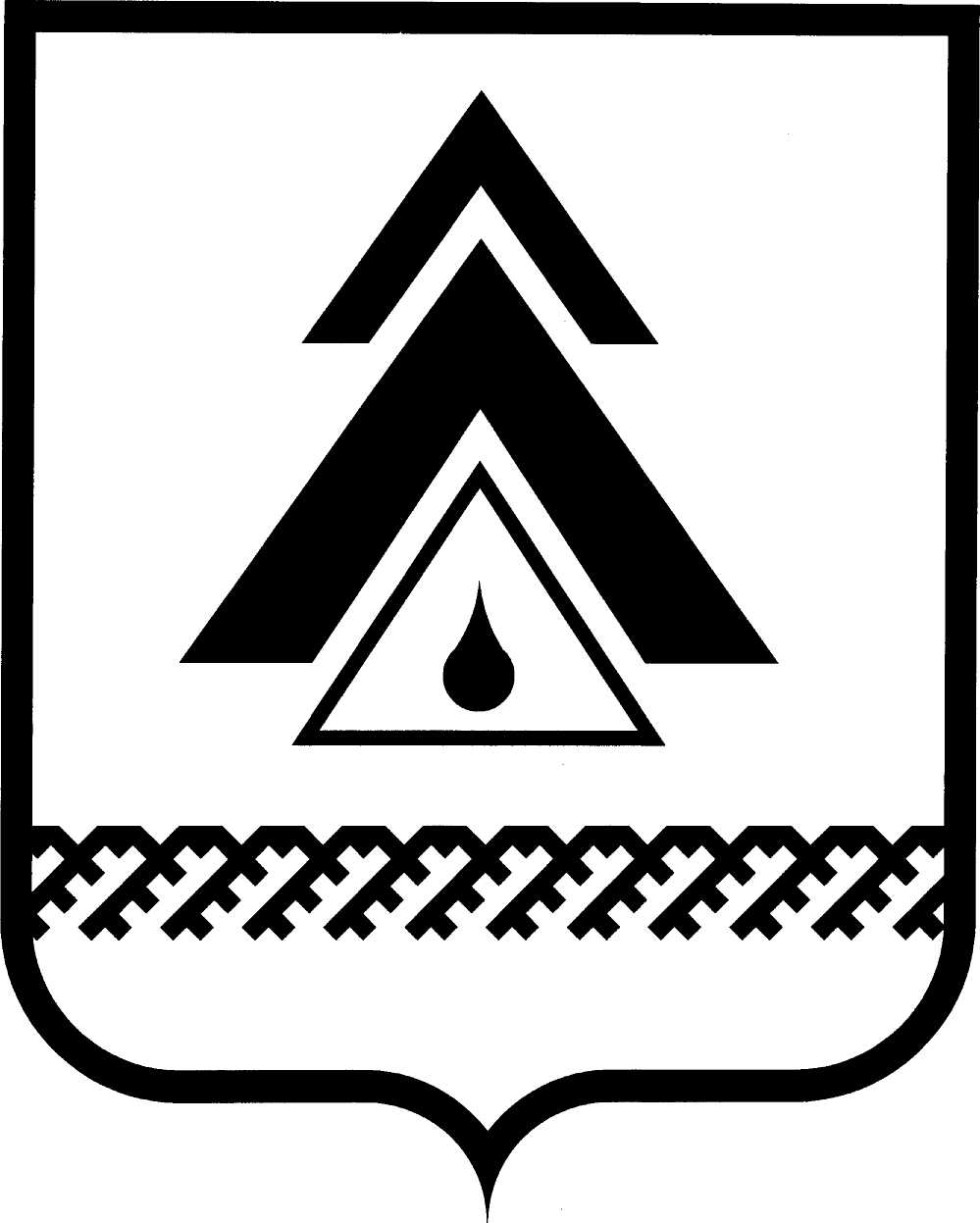 администрация Нижневартовского районаХанты-Мансийского автономного округа – ЮгрыПОСТАНОВЛЕНИЕОб утверждении стандартов качества муниципальных услуг и работ в сфере образования и молодежной политикиВ соответствии с Бюджетным кодексом Российской Федерации, Федеральными законами от 06.10.2003 № 131-ФЗ «Об общих принципах организации местного самоуправления в Российской Федерации», от 27.07.2010             № 210-ФЗ «Об организации предоставления государственных и муниципальных услуг», от 29.12.2012 № 273-ФЗ «Об образовании в Российской Федерации», постановлениями администрации района от 19.08.2009 № 930 «Об утверждении Порядка разработки, утверждения и реализации стандартов качества муниципальных услуг (работ)», от 06.05.2015 № 786 «Об утверждении ведомственного перечня муниципальных услуг и работ, оказываемых и выполняемых муниципальными учреждениями Нижневартовского района в сфере образования и молодежной политики», в целях повышения качества оказания муниципальных услуг:1. Утвердить стандарты качества на оказание муниципальных услуг и работ в сфере образования и молодежной политики:1.1. «Реализация основных общеобразовательных программ дошкольного образования» согласно приложению 1.1.2. «Реализация основных общеобразовательных программ начального общего образования» согласно приложению 2.1.3. «Реализация основных общеобразовательных программ основного общего образования» согласно приложению 3.1.4. «Реализация основных общеобразовательных программ среднего общего образования» согласно приложению 4.1.5. «Реализация дополнительных общеобразовательных общеразвивающих программ» согласно приложению 5.1.6. «Организация мероприятий в сфере молодежной политики, направленных на гражданское и патриотическое воспитание молодежи, воспитание толерантности в молодежной среде, формирование правовых, культурных              и нравственных ценностей среди молодежи» согласно приложению 6.1.7. «Организация отдыха детей и молодежи» согласно приложению 7.1.8. «Реализация дополнительных профессиональных программ повышения квалификации» согласно приложению 8.2. Управлению образования и молодежной политики администрации района (М.В. Любомирская), ответственному за оказание муниципальной услуги:2.1. Довести стандарты качества муниципальных услуг до сведения муниципальных учреждений образования и молодежной политики Нижневартовского района, оказывающих муниципальные услуги.2.2. Обеспечить в свободном доступе в муниципальных учреждениях образования и молодежной политики Нижневартовского района, оказывающих муниципальные услуги, информирование граждан о наличии стандартов качества тех муниципальных услуг, которые они оказывают. 2.3. Организовать контроль за соблюдением требований стандартов качества муниципальных услуг в сфере образования и молодежной политики, указанных в пункте 1.3. Признать утратившим силу постановление администрации района                от 31.03.2014 № 572 «Об утверждении стандартов качества муниципальных услуг в сфере образования».4. Службе документационного обеспечения управления организации деятельности администрации района (Ю.В. Мороз) разместить постановление             на официальном веб-сайте администрации района: www.nvraion.ru.5. Пресс-службе администрации района (Л.А. Лысенко) опубликовать       постановление в приложении «Официальный бюллетень» к газете «Новости Приобья».6. Постановление вступает в силу после его официального опубликования (обнародования).7. Контроль за выполнением постановления возложить на заместителя главы администрации района по социальным вопросам О.В. Липунову.Глава района                                                                                        Б.А. СаломатинПриложение 1 к постановлениюадминистрации районаот 12.05.2016 № 1266Стандарт качества муниципальной услуги«Реализация основных общеобразовательных программ дошкольного образования»(далее – Стандарт)I. Перечень организаций, в отношении которых применяется CтандартМуниципальное бюджетное дошкольное образовательное учреждение «Ваховский детский сад «Лесная сказка»;муниципальное бюджетное дошкольное образовательное учреждение «Новоаганский детский сад присмотра и оздоровления «Солнышко»;муниципальное бюджетное дошкольное образовательное учреждение «Новоаганский детский сад комбинированного вида «Лесная сказка»;муниципальное бюджетное дошкольное образовательное учреждение «Новоаганский детский сад комбинированного вида «Снежинка»;муниципальное бюджетное дошкольное образовательное учреждение «Варьеганский детский сад комбинированного вида «Олененок»;муниципальное бюджетное дошкольное образовательное учреждение «Излучинский детский сад комбинированного вида «Сказка»;муниципальное бюджетное общеобразовательное учреждение «Аганская общеобразовательная средняя школа»;муниципальное бюджетное общеобразовательное учреждение «Большетраховская общеобразовательная средняя школа»;муниципальное бюджетное общеобразовательное учреждение «Ватинская общеобразовательная средняя школа»;муниципальное бюджетное общеобразовательное учреждение «Зайцевореченская общеобразовательная средняя школа»;муниципальное бюджетное общеобразовательное учреждение «Излучинская общеобразовательная начальная школа»;муниципальное бюджетное общеобразовательное учреждение «Корликовская общеобразовательная средняя школа»;муниципальное бюджетное общеобразовательное учреждение «Ларьякская средняя школа»;муниципальное бюджетное общеобразовательное учреждение «Охтеурская общеобразовательная средняя школа»;муниципальное бюджетное общеобразовательное учреждение «Покурская общеобразовательная средняя школа»;муниципальное бюджетное общеобразовательное учреждение «Сосновоборская общеобразовательная начальная школа – детский сад»;муниципальное бюджетное общеобразовательное учреждение «Чехломеевская основная школа».II. Нормативные правовые акты, регулирующие предоставлениемуниципальной услуги «Реализация основных общеобразовательных программ дошкольного образования»Конвенция о правах ребенка (одобрена Генеральной Ассамблеей ООН 20.11.89);Конституция Российской Федерации;Федеральный закон от 24.11.95 № 181-ФЗ «О социальной защите инвалидов в Российской Федерации»;Федеральный закон от 24.07.98 № 124-ФЗ «Об основных гарантиях прав ребенка в Российской Федерации»;Федеральный закон от 06.10.2003 № 131-ФЗ «Об общих принципах организации местного самоуправления в Российской Федерации»;Федеральный закон от 29.12.2012 № 273-ФЗ «Об образовании в Российской Федерации»;постановление Правительства Российской Федерации от 28.10.2013         № 966 «Об утверждении Положения о лицензировании образовательной деятельности»;постановление Правительства Российской Федерации от 15.08.2013         № 706 «Об утверждении Правил оказания платных образовательных услуг»;приказ Министерства образования и науки Российской Федерации           от 30.08.2013 № 1014 «Об утверждении Порядка организации и осуществления образовательной деятельности по основным общеобразовательным программам – образовательным программам дошкольного образования»;приказ Министерства образования и науки Российской Федерации                  от 17.10.2013 № 1155 «Об утверждении федерального государственного образовательного стандарта дошкольного образования»;постановление Главного государственного санитарного врача Российской Федерации от 15.05.2013 № 26 «Об утверждении СанПиН 2.4.1.3049-13 «Санитарно-эпидемиологические требования к устройству, содержанию и организации режима работы дошкольных образовательных организаций»;Санитарно-эпидемиологические правила и нормативы СанПиН 2.3.2.1940-05 «Организация детского питания», утвержденные постановлением Главного государственного санитарного врача Российской Федерации              от 19.01.2005 № 3);Закон Ханты-Мансийского автономного округа – Югры от 07.07.2004      № 45-оз «О поддержке семьи, материнства, отцовства и детства в Ханты-Мансийском автономном округе − Югре»; Закон Ханты-Мансийского автономного округа – Югры от 02.12.2005      № 115-оз «О мерах по обеспечению прав детей-инвалидов на воспитание, обучение и образование, прав инвалидов на образование и о наделении органов местного самоуправления отдельными государственными полномочиями                  по обеспечению прав детей-инвалидов на воспитание, обучение и образование в Ханты-Мансийском автономном округе – Югре»;Закон Ханты-Мансийского автономного округа – Югры от 01.07.2013      № 68-оз «Об образовании в Ханты-Мансийском автономном округе – Югре»;Устав района;постановление администрации района от 06.02.2014 № 190 «Об утверждении Положения о порядке приема детей и комплектования детьми                 дошкольного возраста муниципальных дошкольных образовательных учреждений всех видов и дошкольных групп муниципальных общеобразовательных учреждений»;  иные нормативные правовые акты Российской Федерации, Ханты-Мансийского автономного округа – Югры, Нижневартовского района.III. Порядок получения доступа к муниципальной услуге3.1. Получатели услуги по реализации основных общеобразовательных программ дошкольного образования – физические лица в возрасте от двух месяцев и до прекращения образовательных отношений между образовательной организацией и родителями (законными представителями).3.2. Услуга по реализации основных общеобразовательных программ дошкольного образования (далее – услуга) предоставляется муниципальными бюджетными образовательными организациями, осуществляющими образовательную деятельность по образовательным программам дошкольного образования, присмотр и уход (далее – организация).3.3. Организация должна быть оснащена оборудованием, аппаратурой       и приборами, отвечающими требованиям СанПиН, стандартов, технических условий, других нормативных документов и обеспечивающими надлежащее качество услуг при реализации образовательных программ в сфере общего образования в общеобразовательных организациях.Специальное оборудование, приборы и аппаратуру следует использовать строго по назначению в соответствии с эксплуатационными документами, содержать в технически исправном состоянии, которое следует систематически проверять. Неисправное специальное оборудование, приборы и аппаратура должны быть заменены, отремонтированы (если они подлежат ремонту) или изъяты из эксплуатации. 3.4. Укомплектованность организаций кадрами и их квалификация:организация должна располагать необходимым числом специалистов       в соответствии со штатным расписанием, а также в соответствии с количеством укомплектованных обучающимися классов;порядок комплектования персонала организации регламентируется штатным расписанием, утвержденным руководителем организации. 3.5. Предоставление услуги осуществляют следующие виды персонала: административно-управленческий персонал;педагогические работники и специалисты; учебно-вспомогательный персонал и технический персонал. Для специалистов каждой категории утверждаются должностные инструкции, устанавливающие их обязанности и права.Каждый работник организации должен иметь соответствующее профилю образование, квалификацию, профессиональную подготовку, обладать знаниями и опытом, необходимыми для выполнения возложенных на него должностных обязанностей.3.6. Организация обеспечивает получение дошкольного образования, присмотр и уход за детьми в возрасте от двух месяцев до прекращения образовательных отношений между образовательной организацией и родителями              (законными представителями).3.7. Прием детей в организацию осуществляется на основании: заявления родителей (законных представителей) о приеме ребенка в организацию (образовательная организация может осуществлять прием заявления            в форме электронного документа с использованием информационно-теле-коммуникационных сетей общего пользования);документа, удостоверяющего личность одного из родителей (законных представителей);ксерокопии свидетельства о рождении ребенка. Свидетельство о рождении ребенка, частично или полностью составленное на иностранном языке, предоставляется в образовательную организацию с надлежащим образом заверенным переводом на русский язык;документа, подтверждающего регистрацию по месту жительства или              по месту пребывания (предоставляется уполномоченным органом власти (Федеральной миграционной службой Российской Федерации) в порядке межведомственного электронного взаимодействия; ксерокопии документа установленного образца, подтверждающего принадлежность к льготной категории;медицинского заключения о состоянии ребенка.При приеме ребенка в организацию руководители обязаны ознакомить родителей (законных представителей) с уставом организации, лицензией и другими документами, регламентирующими образовательный процесс в организации.3.8. В образовательные организации района вне очереди и в первоочередном порядке принимаются дети в соответствии с законодательством Российской Федерации.3.9. Зачисление детей в организацию оформляется приказом руководителя организации. В организации ведется журнал посещающих и отчисленных из образовательной организации детей (Журнал движения детей), который должен быть прошнурован, пронумерован и скреплен печатью образовательной организации.Режим работы организации по пятидневной или шестидневной рабочей неделе определяется образовательной организацией самостоятельно в соответствии с ее Уставом. Группы могут различаться по времени пребывания детей              и функционируют в режиме полного дня (12-часового пребывания), сокращенного дня (8–10,5-часового пребывания), продленного дня (13–14-часового пребывания), кратковременного пребывания (от 3 до 5 часов в день), круглосуточного пребывания в режиме дежурной группы в случае поступления заявлений от родителей (законных представителей).3.10. Предоставление услуги носит заявительный характер. Процесс получения муниципальной услуги включает в себя:подачу заявлений родителями (законными представителями) о приеме   ребенка в образовательную организацию (образовательная организация может осуществлять прием заявления в форме электронного документа с использованием информационно-телекоммуникационных сетей общего пользования);выписку дошкольной образовательной организацией направления в образовательную организацию;регистрацию направлений в управлении образования и молодежной политики администрации района.3.11. Взаимоотношения между дошкольной образовательной организацией района и родителями (законными представителями) регулируются договором, включающим в себя взаимные права, обязанности и ответственность сторон, возникающие в процессе обучения, воспитания, присмотра и ухода.3.12. За присмотр и уход за ребенком в организациях района установлена родительская плата. Не допускается включение расходов на реализацию образовательной программы дошкольного образования, а также расходов на содержание недвижимого имущества муниципальных образовательных организаций, реализующих образовательную программу дошкольного образования, в родительскую плату за присмотр и уход за ребенком в таких организациях.За присмотр и уход за детьми-инвалидами, детьми-сиротами и детьми, оставшимися без попечения родителей, а также за детьми с туберкулезной интоксикацией, родительская плата не взимается.3.13. В целях материальной поддержки воспитания и обучения детей, посещающих учреждения, родителям (законным представителям) выплачивается компенсация в размере, устанавливаемом нормативными правовыми актами      в соответствии с законодательством. Средний размер родительской платы                за присмотр и уход за детьми в муниципальных образовательных организациях устанавливается органами государственной власти субъекта Российской Федерации. Право на получение компенсации имеет один из родителей (законных представителей), внесших родительскую плату за присмотр и уход за детьми               в соответствующей образовательной организации.IV. Требования к качеству муниципальной услуги, закрепляемойСтандартом4.1. Показатель, характеризующий качество муниципальной услуги, являются:удовлетворение потребности семьи и ребенка в услугах дошкольного образования.4.2. Показатели объема:число обучающихся (чел.);число человекодней обучения (человекодень).4.3. Требования к организации, оказывающей услугу:организация, оказывающая услугу, должна иметь лицензию на право ведения образовательной деятельности;организация, оказывающая услугу, должна иметь акт приемки организации к учебному году. 4.4. Требования к регламентации деятельности организации:организация, оказывающая услугу, не позднее 10 дней до начала учебного года должна принять образовательную программу, включающую образовательные программы по отдельным направлениям (предметам) образования детей;образовательная программа дошкольной организации должна быть доступна для ознакомления родителям (законным представителям) детей, получающих образование либо предполагающих получить образование;организация, оказывающая услугу, должна уведомить родителей (законных представителей) воспитанников об изменениях в образовательной программе организации не менее чем за 10 дней до вступления в силу этих изменений (посредством вывешивания в помещениях организации уведомления                 о предстоящих изменениях, либо иным способом);организация, оказывающая услугу, должна предусмотреть формы участия родителей (законных представителей) воспитанников в управлении организацией и закрепить их в своем Уставе;организация, оказывающая услугу, должна обеспечить создание условий для осуществления присмотра, ухода за детьми, включая:организацию питания и режима дня воспитанников;содержание территорий, зданий и помещений;обеспечение безопасности детей во время оказания муниципальной услуги (охрана общественного порядка, обеспечение пожарной безопасности и др.);организацию охраны здоровья обучающихся (за исключением оказания первичной медико-санитарной помощи, прохождения периодических медицинских осмотров и диспансеризации).4.5. Комплектование организаций на новый учебный год производится          с 01 июня по 01 сентября детьми, поставленными на учет для предоставления места в организациях и включенными в список детей, которым место в образовательных организациях необходимо с 01 сентября текущего года.Доукомплектование групп детьми производится по мере высвобождения мест в образовательной организации в течение учебного года.При комплектовании организаций необходимо соблюдать следующую норму: количество мест в образовательной организации, предоставленных детям по внеочередному и первоочередному праву, не может превышать количество мест, предоставленных детям, не имеющим данное право.4.6. В организации, предоставляющей муниципальную услугу, должно быть соответствие:условий размещения и режима работы организации;технического оснащения организации;укомплектованности организации кадрами и их квалификация.4.7. Организация, предоставляющая муниципальную услугу, ее структурные подразделения должны быть размещены в специально предназначенных зданиях и помещениях, доступных для населения. Площадь, занимаемая организацией, должна обеспечивать размещение работников и получателей услуг и предоставление им услуг в соответствии        с санитарно-эпидемиологическими требованиями.В здании организации, предоставляющей услугу, должны быть предусмотрены следующие помещения:групповые ячейки – изолированные помещения, принадлежащие каждой детской группе, включающие раздевальную, групповую (игровую), спальню (если предусмотрено проектом), буфетную, туалетную;специализированные помещения для занятий с детьми, предназначенные для поочередного использования всеми или несколькими детскими группами (музыкальный зал, физкультурный зал, изостудия, экологические комнаты         и иные помещения для развивающих занятий с воспитанниками при наличии специалистов и помещений);сопутствующие помещения (медицинский блок, пищеблок, прачечная       и т.д.);служебно-бытовые помещения для персонала организации.Указанные помещения организации, предоставляющей муниципальную услугу, должны отвечать санитарно-эпидемиологическим требованиям, обеспечивающим условия для разных видов двигательной, игровой и умственной активности воспитанников.4.8. Каждый специалист организации должен иметь соответствующее образование, квалификацию, профессиональную подготовку, обладать знаниями и опытом, необходимыми для выполнения возложенных на него обязанностей.4.9. Информационное сопровождение деятельности организации, порядка и правил предоставления услуги в сфере дошкольного образования должно быть доступно населению района.Состояние и состав данной информации должны соответствовать требованиям Закона Российской Федерации от 07.02.92 № 2300-1 «О защите прав потребителей».Организация обязана довести до сведения получателей услуг свое наименование и местонахождение. Данная информация должна быть представлена любым способом, предусмотренным законодательством Российской Федерации и обеспечивающим ее доступность для населения.4.10. Информирование граждан осуществляется посредством:публикации Стандарта в средствах массовой информации;публикации информации об организациях и объемах предоставляемых услуг в сети Интернет на отраслевом разделе «Образование» официального веб-сайта администрации района;информационных стендов (уголков получателей услуг), размещаемых       в каждой дошкольной организации.4.11. Контроль за деятельностью организаций района осуществляется посредством процедур внутреннего и внешнего контроля.Внутренний контроль осуществляется руководителем образовательной  организации, его заместителями.Выявленные недостатки по оказанию образовательных услуг анализируются по каждому сотруднику организации с рассмотрением на педагогическом совете (методических объединениях, совещаниях при руководителе организации и т.п.), принятием мер к их устранению, вынесением дисциплинарных или административных взысканий (если будет установлена вина в некачественном предоставлении услуги).4.12. Ответственность за качество оказания муниципальной услуги         несет руководитель организации.V. Порядок обжалования нарушений требований Стандарта5.1. Любой потребитель муниципальной услуги может обжаловать нарушение требований Стандарта. За несовершеннолетних лиц обжаловать нарушение Стандарта могут родители (законные представители). Жалобы и заявления на некачественное предоставление услуг подлежат обязательной регистрации     в зависимости от места поступления.5.2. Жалобы на нарушение Стандарта потребителями услуг могут направляться как непосредственно в организацию, так и в управление образования           и молодежной политики администрации района.5.3. Жалобы на предоставление услуг с нарушением Стандарта должны быть рассмотрены руководителем организации либо начальником управления образования и молодежной политики администрации района в установленный законодательством срок, а их заявителю дан письменный ответ о принятых мерах.5.4. Обращение заявителя с жалобой к руководителю организации        (или заместителю руководителя), предоставляющей муниципальную услугу, может быть осуществлено после установления заявителем факта нарушений требований Стандарта в порядке, установленном Федеральным законом            от 02.05.2006 № 59-ФЗ «О порядке рассмотрения обращений граждан Российской Федерации».5.5. Лицо, подающее жалобу на нарушение требований Стандарта (далее – заявитель), при условии его дееспособности, может обжаловать нарушение Стандарта следующими способами:в виде устного указания на нарушение требований Стандарта сотруднику организации, оказывающей муниципальную услугу;в виде жалобы на нарушение требований Стандарта руководителю организации, оказывающей муниципальную услугу;в виде жалобы на нарушение требований Стандарта в администрацию района;путем обращения в суд.5.6. Руководитель организации (или заместитель руководителя), предоставляющей муниципальную услугу, может совершить одно из действий:принять меры по установлению факта нарушения требований Стандарта  и удовлетворению требований заявителя;аргументированно отказать заявителю в удовлетворении его требований.5.7. Руководитель организации (или заместитель руководителя), предоставляющей муниципальную услугу, может отказать заявителю в удовлетворении его требований в случае их несоответствия предъявляемым требованиям Стандарта.5.8. При обращении заявителя с жалобой с целью установления факта нарушения требований Стандарта и удовлетворения требований заявителя (полного или частичного) руководитель дошкольной образовательной организации (или заместитель руководителя) должен совершить следующие действия:провести служебное расследование с целью установления фактов нарушения требований Стандарта, обозначенных заявителем, и ответственных         за это сотрудников;устранить нарушения требований Стандарта, зафиксированные совместно с заявителем;применить дисциплинарные взыскания к сотрудникам, ответственным      за допущенные нарушения требований Стандарта, в порядке, установленном Трудовым кодексом Российской Федерации.VI. Особенности предоставления муниципальной услуги отдельнымкатегориям граждан (инвалидам)6.1. Получение услуги детьми-инвалидами и детьми с ограниченными возможностями здоровья регламентируется действующим законодательством Российской Федерации, субъектом Российской Федерации. 6.2. Дети с ограниченными возможностями здоровья принимаются в образовательные организации на основании направлений специалистов детских поликлиник с учетом медицинских показаний.VII. Ответственность за нарушение требований Стандарта качествамуниципальной услуги7.1. Работа организации по предоставлению услуг должна быть направлена на полное удовлетворение нужд получателей услуги, непрерывное повышение качества услуг. В каждой организации должно быть назначено лицо, ответственное за качество предоставления услуги в соответствии со Стандартом              и мониторингом качества образования.7.2. Руководитель организации несет персональную ответственность               за соблюдение требований Стандарта и определяет основные цели, задачи                и направления деятельности организации в области совершенствования качества предоставляемых образовательных услуг.7.3. Руководитель организации обязан: обеспечить разъяснение и доведение Стандарта до всех структурных подразделений, сотрудников организации, участников образовательного процесса;приказом по организации четко определить полномочия, ответственность и взаимодействие всего персонала организации, осуществляющего предоставление услуги и контроль качества предоставляемой услуги, закрепить персональную ответственность за контроль качества в должностных инструкциях конкретных работников;организовать информационное обеспечение процесса оказания услуги            в соответствии с требованиями Стандарта;обеспечить внутренний контроль за соблюдением Стандарта качества;обеспечить выработку предложений по совершенствованию процедуры оказания услуг и Стандарта качества.Приложение 2 к постановлениюадминистрации районаот 12.05.2016 № 1266Стандарт качества муниципальной услуги«Реализация основных общеобразовательных программ начального общего образования» (далее – Стандарт)I. Перечень организаций, в отношении которых применяется СтандартМуниципальное бюджетное общеобразовательное учреждение «Сосновоборская общеобразовательная начальная школа-детский сад»;муниципальное бюджетное общеобразовательное учреждение «Излучинская общеобразовательная начальная школа»;муниципальное бюджетное общеобразовательное учреждение «Чехломеевская основная школа»;муниципальное бюджетное общеобразовательное учреждение «Аганская общеобразовательная средняя школа»;муниципальное бюджетное общеобразовательное учреждение «Большетарховская общеобразовательная средняя школа»;муниципальное бюджетное общеобразовательное учреждение «Варьеганская общеобразовательная средняя школа»;муниципальное бюджетное общеобразовательное учреждение «Ватинская общеобразовательная средняя школа»;муниципальное бюджетное общеобразовательное учреждение «Ваховская общеобразовательная средняя школа»;муниципальная бюджетное общеобразовательное учреждение «Зайцевореченская общеобразовательная средняя школа»;муниципальное бюджетное общеобразовательное учреждение «Излучинская общеобразовательная средняя школа № 1 с углубленным изучением отдельных предметов»;муниципальное бюджетное общеобразовательное учреждение «Излучинская общеобразовательная средняя школа № 2 с углубленным изучением               отдельных предметов»;муниципальное бюджетное общеобразовательное учреждение «Корликовская общеобразовательная средняя школа»;муниципальное бюджетное общеобразовательное учреждение «Ларьякская средняя школа»;муниципальное бюджетное общеобразовательное учреждение «Новоаганская общеобразовательная средняя школа № 1»;муниципальное бюджетное общеобразовательное учреждение «Новоаганская общеобразовательная средняя школа № 2»;муниципальное бюджетное общеобразовательное учреждение «Охтеурская общеобразовательная средняя школа»;муниципальное бюджетное общеобразовательное учреждение «Покурская общеобразовательная средняя школа».II. Нормативные правовые акты, регулирующие предоставлениемуниципальной услугиКонвенция о правах ребенка (одобрена Генеральной Ассамблеей ООН 20.11.89);Конституция Российской Федерации;Закон Российской Федерации от 07.02.92 № 2300-1 «О защите прав потребителей»;Федеральный закон от 24.11.95 № 181-ФЗ «О социальной защите инвалидов в Российской Федерации»;Федеральный закон от 24.07.98 № 124-ФЗ «Об основных гарантиях прав ребенка в Российской Федерации»;Федеральный закон от 24.06.99 № 120-ФЗ «Об основах системы профилактики безнадзорности и правонарушений несовершеннолетних»;Федеральный закон от 06.10.2003 № 131-ФЗ «Об общих принципах организации местного самоуправления в Российской Федерации»;Федеральный закон от 29.12.2012 № 273-ФЗ «Об образовании в Российской Федерации»;постановление Правительства Российской Федерации от 15.08.2013        № 706 «Об утверждении Правил оказания платных образовательных услуг»;постановление Правительства Российской Федерации от 28.10.2013        № 966 «Об утверждении Положения о лицензировании образовательной деятельности»;приказ Министерства образования Российской Федерации от 05.03.2004 № 1089 «Об утверждении федерального компонента государственных образовательных стандартов начального общего, основного общего и среднего (полного) общего образования»;приказ Министерства образования Российской Федерации от 09.03.2004 № 1312 «Об утверждении Федерального базисного учебного плана и примерных учебных планов для образовательных учреждений Российской Федерации, реализующих программы общего образования»;приказ Министерства образования и науки Российской Федерации          от 06.10.2009 № 373 «Об утверждении и введении в действие Федеральных государственных стандартов начального общего образования»;приказ Министерства образования и науки Российской Федерации          от 30.08.2013 № 1015 «Об утверждении порядка организации и осуществления образовательной деятельности по основным общеобразовательным программам – образовательным программам начального общего, основного общего и среднего общего образования»;постановление Главного государственного санитарного врача Российской Федерации от 29.12.2010 № 189 «Об утверждении СанПиН 2.4.2.2821-10            «Санитарно-эпидемиологические требования к условиям и организации обучения  в общеобразовательных учреждениях» (с изменениями);Санитарно-эпидемиологические правила и нормативы СанПиН 2.3.2.1940-05 «Организация детского питания», утвержденные постановлением Главного государственного санитарного врача Российской Федерации                      от 19.01.2005 № 3;Закон Ханты-Мансийского автономного округа – Югры от 07.07.2004      № 45-оз «О поддержке семьи, материнства, отцовства и детства в Ханты-Мансийском автономном округе – Югре»; Закон Ханты-Мансийского автономного округа – Югры от 02.12.2005     № 115-оз «О мерах по обеспечению прав детей-инвалидов на воспитание, обучение и образование, прав инвалидов на образование и о наделении органов местного самоуправления отдельными государственными полномочиями               по обеспечению прав детей-инвалидов на воспитание, обучение и образование в Ханты-Мансийском автономном округе – Югре»;Закон Ханты-Мансийского автономного округа – Югры от 01.07.2013      № 68-оз «Об образовании в Ханты-Мансийском автономном округе – Югре»;Устав района;постановление администрации района от 31.03.2014 № 569 «Об утверждении Положения об организации предоставления общедоступного и бесплатного начального общего, основного общего, среднего общего образования по основным общеобразовательным программам в муниципальных общеобразовательных организациях района»;  иные нормативные правовые акты Российской Федерации, Ханты-Мансийского автономного округа – Югры, Нижневартовского района.III. Порядок получения доступа к услуге3.1. Услугу осуществляют образовательные организации района, реализующие образовательные программы начального общего образования. 3.2. Получатели услуги – население Нижневартовского района, имеющие право на получение начального общего образования. 3.3. Организация должна быть оснащена оборудованием, аппаратурой       и приборами, отвечающими требованиям СанПиН, стандартов, технических условий, других нормативных документов и обеспечивающими надлежащее качество услуг при реализации образовательных программ в сфере общего образования в общеобразовательных организациях.Специальное оборудование, приборы и аппаратуру следует использовать строго по назначению в соответствии с эксплуатационными документами, содержать в технически исправном состоянии, которое следует систематически проверять. Неисправное специальное оборудование, приборы и аппаратура должны быть заменены, отремонтированы (если они подлежат ремонту) или изъяты из эксплуатации. 3.4. Укомплектованность организаций кадрами и их квалификация:организация должна располагать необходимым числом специалистов       в соответствии со штатным расписанием, а также в соответствии с количеством укомплектованных обучающимися классов;порядок комплектования персонала организации регламентируется штатным расписанием, утвержденным руководителем организации. 3.5. Предоставление услуги осуществляют следующие виды персонала: административно-управленческий персонал;педагогические работники и специалисты; учебно-вспомогательный персонал и технический персонал. Для специалистов каждой категории утверждаются должностные инструкции, устанавливающие их обязанности и права.Каждый работник организации должен иметь соответствующее профилю образование, квалификацию, профессиональную подготовку, обладать знаниями и опытом, необходимыми для выполнения возложенных на него должностных обязанностей.3.6. Правила приема граждан в организации для обучения по основным общеобразовательным программам начального общего образования должны обеспечивать прием всех граждан, проживающих на территории, за которой закреплена образовательная организация, и имеющих право на получение общего образования.3.7. Закрепленная образовательная организация отказывает в приеме гражданам только по причине отсутствия свободных мест в организации. В случае отказа в предоставлении места в организации родители (законные представители) получателя для решения вопроса об устройстве ребенка       в другую организацию обращаются в управление образования и молодежной политики администрации района.3.8. Прием граждан в организации всех типов осуществляется без вступительных испытаний (процедур отбора).При приеме гражданина в общеобразовательную организацию района последняя обязана ознакомить поступающего и (или) его родителей (законных представителей) со своим уставом, с лицензией на осуществление образовательной деятельности, со свидетельством о государственной аккредитации,              с образовательными программами и другими документами, регламентирующими организацию и осуществление образовательной деятельности, права и обязанности обучающихся.Организация размещает копии указанных документов на информационном стенде и в информационно-телекоммуникационной сети Интернет на официальном интернет-сайте организации.Факт ознакомления родителей (законных представителей) получателя услуги, в том числе через информационные системы общего пользования,                  с уставом, с лицензией на осуществление образовательной деятельности,                  со свидетельством о государственной аккредитации, с образовательными программами и другими документами, регламентирующими организацию и осуществление образовательной деятельности, права и обязанности обучающихся фиксируется в заявлении о приеме и заверяется личной подписью родителей (законных представителей) получателя услуги.Подписью родителей (законных представителей) получателя услуги фиксируется также согласие на обработку их персональных данных и персональных данных получателя в порядке, установленном законодательством Российской Федерации.3.9. Организация образовательного процесса в общеобразовательной организации регламентируется:уставом организации; лицензией на осуществление (право ведения) образовательной деятельности; свидетельством о государственной аккредитации организации; федеральными государственными образовательными стандартами в области начального общего образования; образовательной программой организации; учебным планом, учебными программами (рабочими программами учебных предметов, курсов); календарным учебным графиком и расписаниями занятий, разрабатываемыми и утверждаемыми общеобразовательной организацией самостоятельно на основании базисных учебных планов; программами дисциплин, элективных курсов (курсов по выбору учащихся); заключениями органов Государственной санитарно-эпидемиологической службы и Государственной противопожарной службы о пригодности используемых зданий и помещений для осуществления образовательного процесса; сведениями о выданных документах об образовании, об обучении, вносимые в федеральную           информационную систему «Федеральный реестр сведений о документах                об образовании и (или) о квалификации, документах об обучении» в соответствии с постановлением Правительства Российской Федерации от 26.08.2013          № 729 «О федеральном реестре сведений о документах об образовании и (или) о квалификации, документах об обучении»; муниципальным заданием организации.Расписание занятий в общеобразовательной организации, максимальный объем еженедельной аудиторной учебной нагрузки учащихся при пятидневной (шестидневной) учебной неделе должны соответствовать требованиям СанПиН.В общеобразовательной организации должно быть предусмотрено помещение для питания учащихся, воспитанников.3.10. Учебный год в образовательных организациях начинается 01 сентября и заканчивается в соответствии с учебным планом соответствующей образовательной программы. В процессе освоения общеобразовательных программ учащимся предоставляются каникулы. Сроки начала и окончания каникул определяются образовательной организацией самостоятельно.3.11. Освоение общеобразовательной программы, в том числе отдельной части или всего объема учебного предмета, курса, дисциплины, модуля образовательной программы, сопровождается текущим контролем успеваемости         и промежуточной аттестации учащихся. Формы, периодичность и порядок проведения текущего контроля успеваемости и промежуточной аттестации учащихся определяется образовательной организацией самостоятельно.3.12. Родителям (законным представителям) несовершеннолетних учащихся должна быть обеспечена возможность ознакомления с ходом и содержанием образовательного процесса, а также с оценками успеваемости учащихся.3.13. Организация предоставления муниципальной услуги «Реализация основных общеобразовательных программ начального общего образования» является бесплатным видом услуги. IV. Требования к качеству муниципальной услуги, закрепляемойСтандартом4.1. Показателями, характеризующими качество муниципальной услуги являются:уровень освоения обучающимися основной общеобразовательной программы начального общего образования по завершении первой ступени общего образования (%).4.2. Показатель объема:число обучающихся (чел.).4.3. Требования к организации, оказывающей услугу:организация, оказывающая услугу, должна иметь лицензию на право ведения образовательной деятельности; акт приемки организации к учебному году. 4.4. Требования к регламентации деятельности организации:организация, оказывающая услугу, не позднее 10 дней до начала учебного года должна принять образовательную программу образовательной организации, включающую образовательные программы по отдельным направлениям (предметам) образования детей, расписание занятий (сетку занятий).4.5. Образовательная программа образовательной организации должна быть доступна для ознакомления родителям (законным представителям) детей, получающих образование либо предполагающих получить образование.4.6. Организация, оказывающая услугу, должна уведомить родителей (законных представителей) обучающихся об изменениях в образовательной программе образовательной организации не менее чем за 10 дней до вступления      в силу этих изменений (посредством вывешивания в помещениях организации уведомления о предстоящих изменениях либо иным способом).4.7. Организация, оказывающая услугу, должна предусмотреть формы участия родителей (законных представителей) обучающихся в управлении образовательной организацией и закрепить их в своем Уставе.4.8. Информационное сопровождение деятельности образовательной организации, порядка и правил предоставления услуги в сфере общего образования должно быть доступно населению района.Состояние и состав данной информации должны соответствовать требованиям Закона Российской Федерации от 07.02.92 № 2300-1 «О защите прав потребителей».Образовательная организация обязана довести до сведения получателей услуг свое наименование и местонахождение. Данная информация должна быть представлена любым способом, предусмотренным законодательством Российской Федерации и обеспечивающим ее доступность для населения.4.9. Информирование граждан осуществляется посредством:публикации Стандарта в средствах массовой информации;публикации информации об образовательных организациях и объемах предоставляемых услуг в сети Интернет на отраслевом разделе «Образование» официального веб-сайта администрации района;информационных стендов (уголков получателей услуг), размещаемых       в каждой образовательной организации.4.10. Контроль за деятельностью образовательных организаций района осуществляется посредством процедур внутреннего и внешнего контроля.Внутренний контроль осуществляется руководителем образовательной организации, его заместителями.Выявленные недостатки по оказанию образовательных услуг анализируются по каждому сотруднику образовательной организации с рассмотрением    на педагогическом совете (методических объединениях, совещаниях при руководителе организации и т.п.), принятием мер к их устранению, вынесением дисциплинарных или административных взысканий (если будет установлена вина в некачественном предоставлении услуги).4.11. Ответственность за качество оказания муниципальной услуги несет руководитель образовательной организации.V. Порядок обжалования нарушений требований Стандарта5.1. Любой потребитель муниципальной услуги может обжаловать нарушение требований Стандарта. За несовершеннолетних лиц обжаловать нарушение Стандарта могут родители (законные представители). Жалобы и заявления на некачественное предоставление услуг подлежат обязательной регистрации   в зависимости от места поступления.5.2. Жалобы на нарушение Стандарта потребителями услуг могут направляться как непосредственно в образовательную организацию, так и в управление образования и молодежной политики администрации района.5.3. Жалобы на предоставление услуг с нарушением Стандарта должны быть рассмотрены руководителем образовательной организации либо начальником управления образования и молодежной политики администрации района в установленный законодательством срок, а их заявителю дан письменный ответ о принятых мерах.5.4. Обращение заявителя с жалобой к руководителю организации       (или заместителю руководителя), предоставляющей муниципальную услугу, может быть осуществлено после установления заявителем факта нарушений требований Стандарта в порядке, установленном Федеральным законом           от 02.05.2006 № 59-ФЗ «О порядке рассмотрения обращений граждан Российской Федерации».5.5. Лицо, подающее жалобу на нарушение требований Стандарта (далее – заявитель), при условии его дееспособности может обжаловать нарушение Стандарта следующими способами:в виде устного указания на нарушение требований Стандарта сотруднику организации, оказывающей муниципальную услугу;в виде жалобы на нарушение требований Стандарта руководителю организации, оказывающей муниципальную услугу;в виде жалобы на нарушение требований Стандарта в администрацию района;путем обращения в суд.5.6. Руководитель образовательной организации (или заместитель руководителя), предоставляющей муниципальную услугу, может совершить одно   из действий: принять меры по установлению факта нарушения требований Стандарта   и удовлетворению требований заявителя;аргументированно отказать заявителю в удовлетворении его требований.5.7. Руководитель образовательной организации (или заместитель руководителя), предоставляющей муниципальную услугу, может отказать заявителю в удовлетворении его требований в случае их несоответствия предъявляемым требованиям Стандарта.5.8. При обращении заявителя с жалобой с целью установления факта нарушения требований Стандарта и удовлетворения требований заявителя (полного или частичного) руководитель образовательной организации (или заместитель руководителя) должен совершить следующие действия:провести служебное расследование с целью установления фактов нарушения требований Стандарта, обозначенных заявителем, и ответственных         за это сотрудников;устранить нарушения требований Стандарта, зафиксированные совместно с заявителем;применить дисциплинарные взыскания к сотрудникам, ответственным      за допущенные нарушения требований Стандарта, в порядке, установленном Трудовым кодексом Российской Федерации.VI. Особенности предоставления муниципальной услуги отдельнымкатегориям граждан (инвалидам)6.1. Получение услуги детьми-инвалидами и детьми с ограниченными возможностями здоровья регламентируется действующим законодательством Российской Федерации, субъектом Российской Федерации. 6.2. Дети с ограниченными возможностями здоровья принимаются в образовательные организации на основании направлений специалистов детских поликлиник с учетом медицинских показаний.VII. Ответственность за нарушение требований Стандарта качествамуниципальной услуги7.1. Работа образовательной организации по предоставлению образовательных услуг должна быть направлена на полное удовлетворение нужд получателей услуги, непрерывное повышение качества услуг. В каждой образовательной организации должно быть назначено лицо, ответственное за качество предоставления услуги в соответствии со Стандартом и мониторингом качества образования.7.2. Руководитель образовательной организации несет персональную ответственность за соблюдение требований Стандарта и определяет основные цели, задачи и направления деятельности организации в области совершенствования качества предоставляемых образовательных услуг.7.3. Руководитель образовательной организации обязан: обеспечить разъяснение и доведение Стандарта до всех структурных подразделений, сотрудников образовательной организации, участников образовательного процесса;приказом по образовательной организации четко определить полномочия, ответственность и взаимодействие всего персонала организации, осуществляющего предоставление услуги и контроль качества предоставляемой услуги, закрепить персональную ответственность за контроль качества в должностных инструкциях конкретных работников;организовать информационное обеспечение процесса оказания услуги      в соответствии с требованиями Стандарта;обеспечить внутренний контроль за соблюдением Стандарта качества;обеспечить выработку предложений по совершенствованию процедуры оказания услуг и Стандарта качества.Приложение 3 к постановлениюадминистрации районаот 12.05.2016 № 1266Стандарт качества муниципальной услуги«Реализация основных общеобразовательных программ основного общего образования» (далее – Стандарт)I. Перечень организаций, в отношении которых применяется СтандартМуниципальное бюджетное общеобразовательное учреждение «Аганская общеобразовательная средняя школа»;муниципальное бюджетное общеобразовательное учреждение «Большетарховская общеобразовательная средняя школа»;муниципальное бюджетное общеобразовательное учреждение «Варьеганская общеобразовательная средняя школа»;муниципальное бюджетное общеобразовательное учреждение «Ватинская общеобразовательная средняя школа»;муниципальное бюджетное общеобразовательное учреждение «Ваховская общеобразовательная средняя школа»;муниципальная бюджетное общеобразовательное учреждение «Зайцевореченская общеобразовательная средняя школа»;муниципальное бюджетное общеобразовательное учреждение «Излучинская общеобразовательная средняя школа № 1 с углубленным изучением          отдельных предметов»;муниципальное бюджетное общеобразовательное учреждение «Излучинская общеобразовательная средняя школа № 2 с углубленным изучением           отдельных предметов»;муниципальное бюджетное общеобразовательное учреждение «Корликовская общеобразовательная средняя школа»;муниципальное бюджетное общеобразовательное учреждение «Ларьякская средняя школа»;муниципальное бюджетное общеобразовательное учреждение «Новоаганская общеобразовательная средняя школа № 1»;муниципальное бюджетное общеобразовательное учреждение «Новоаганская общеобразовательная средняя школа № 2»;муниципальное бюджетное общеобразовательное учреждение «Охтеурская общеобразовательная средняя школа»;муниципальное бюджетное общеобразовательное учреждение «Покурская общеобразовательная средняя школа»;муниципальное бюджетное общеобразовательное учреждение «Чехломеевская основная школа»;муниципальное бюджетное общеобразовательное учреждение «Новоаганская очно-заочная школа»;муниципальное бюджетное общеобразовательное  учреждение «Излучинский центр образования».II. Нормативные правовые акты, регулирующие предоставлениемуниципальной услугиКонвенция о правах ребенка (одобрена Генеральной Ассамблеей ООН 20.11.89);Конституция Российской Федерации;Закон Российской Федерации от 07.02.92 № 2300-1 «О защите прав потребителей»;Федеральный закон от 24.11.95 № 181-ФЗ «О социальной защите инвалидов в Российской Федерации»;Федеральный закон от 24.07.98 № 124-ФЗ «Об основных гарантиях прав ребенка в Российской Федерации»;Федеральный закон от 24.06.99 № 120-ФЗ «Об основах системы профилактики безнадзорности и правонарушений несовершеннолетних»;Федеральный закон от 06.10.2003 № 131-ФЗ «Об общих принципах организации местного самоуправления в Российской Федерации»;Федеральный закон от 29.12.2012 № 273-ФЗ «Об образовании в Российской Федерации»;постановление Правительства Российской Федерации от 25.04.2012        № 390 «О противопожарном режиме»;постановление Правительства Российской Федерации от 15.08.2013        № 706 «Об утверждении Правил оказания платных образовательных услуг»;постановление Правительства Российской Федерации от 28.10.2013        № 966 «Об утверждении Положения о лицензировании образовательной деятельности»;приказ Министерства образования Российской Федерации от 05.03.2004 № 1089 «Об утверждении федерального компонента государственных образовательных стандартов начального общего, основного общего и среднего (полного) общего образования»;приказ Министерства образования и науки Российской Федерации                  от 17.12.2010 № 1897 «Об утверждении федерального государственного образовательного стандарта основного общего образования» (с изменениями и дополнениями);приказ Министерства образования Российской Федерации от 09.03.2004 № 1312 «Об утверждении Федерального базисного учебного плана и примерных учебных планов для образовательных учреждений Российской Федерации, реализующих программы общего образования»;приказ Министерства образования и науки Российской Федерации          от 30.08.2013 № 1015 «Об утверждении порядка организации и осуществления образовательной деятельности по основным общеобразовательным программам – образовательным программам начального общего, основного общего и среднего общего образования»;постановление Главного государственного санитарного врача Российской Федерации от 29.12.2010 № 189 «Об утверждении СанПиН 2.4.2.2821-10              «Санитарно-эпидемиологические требования к условиям и организации обучения в общеобразовательных учреждениях» (с изменениями);Санитарно-эпидемиологические правила и нормативы СанПиН 2.3.2.1940-05 «Организация детского питания», утвержденные постановлением Главного государственного санитарного врача Российской Федерации                       от 19.01.2005 № 3;Закон Ханты-Мансийского автономного округа – Югры от 07.07.2004      № 45-оз «О поддержке семьи, материнства, отцовства и детства в Ханты-Мансийском автономном округе – Югре»; Закон Ханты-Мансийского автономного округа – Югры от 02.12.2005     № 115-оз «О мерах по обеспечению прав детей-инвалидов на воспитание, обучение и образование, прав инвалидов на образование и о наделении органов местного самоуправления отдельными государственными полномочиями                 по обеспечению прав детей-инвалидов на воспитание, обучение и образование в Ханты-Мансийском автономном округе – Югре»;Закон Ханты-Мансийского автономного округа – Югры от 01.07.2013      № 68-оз «Об образовании в Ханты-Мансийском автономном округе – Югре»;Устав района;постановление администрации района от 31.03.2014 № 569 «Об утверждении Положения об организации предоставления общедоступного и бесплатного начального общего, основного общего, среднего общего образования по основным общеобразовательным программам в муниципальных общеобразовательных организациях района»;  иные нормативные правовые акты Российской Федерации, Ханты-Мансийского автономного округа – Югры, Нижневартовского района.III. Порядок получения доступа к услуге3.1. Услугу осуществляют образовательные организации района, реализующие образовательные программы основного общего образования. 3.2. Получатели услуги – население Нижневартовского района, имеющее право на получение общего образования соответствующего уровня.3.3. Организация должна быть оснащена оборудованием, аппаратурой       и приборами, отвечающими требованиям СанПиН, стандартов, технических условий, других нормативных документов и обеспечивающими надлежащее качество услуг при реализации образовательных программ в сфере общего образования в общеобразовательных организациях.Специальное оборудование, приборы и аппаратуру следует использовать строго по назначению в соответствии с эксплуатационными документами,              содержать в технически исправном состоянии, которое следует систематически проверять. Неисправное специальное оборудование, приборы и аппаратура должны быть заменены, отремонтированы (если они подлежат ремонту) или изъяты из эксплуатации. 3.4. Укомплектованность организаций кадрами и их квалификация:организация должна располагать необходимым числом специалистов       в соответствии со штатным расписанием, а также в соответствии с количеством укомплектованных обучающимися классов;порядок комплектования персонала организации регламентируется штатным расписанием, утвержденным руководителем организации. 3.5. Предоставление услуги осуществляют следующие виды персонала: административно-управленческий персонал;педагогические работники и специалисты; учебно-вспомогательный персонал и технический персонал. Для специалистов каждой категории утверждаются должностные инструкции, устанавливающие их обязанности и права.Каждый работник организации должен иметь соответствующее профилю образование, квалификацию, профессиональную подготовку, обладать знаниями и опытом, необходимыми для выполнения возложенных на него должностных обязанностей.3.6. Правила приема граждан в организации для обучения по основным общеобразовательным программам основного общего образования должны обеспечивать прием всех граждан, проживающих на территории, за которой  закреплена образовательная организация, и имеющих право на получение          общего образования.3.7. Закрепленная образовательная организация отказывает в приеме гражданам только по причине отсутствия свободных мест в организации. В случае отказа в предоставлении места в организации родители (законные представители) получателя для решения вопроса об устройстве ребенка       в другую организацию обращаются в управление образования и молодежной политики администрации района.3.8. Прием граждан в организации всех типов осуществляется без вступительных испытаний (процедур отбора).При приеме гражданина в общеобразовательную организацию района последняя обязана ознакомить поступающего и (или) его родителей (законных представителей) со своим уставом, с лицензией на осуществление образовательной деятельности, со свидетельством о государственной аккредитации,          с образовательными программами и другими документами, регламентирующими организацию и осуществление образовательной деятельности, права и обязанности обучающихся.Организация размещает копии указанных документов на информационном стенде и в информационно-телекоммуникационной сети Интернет на официальном интернет-сайте организации.Факт ознакомления родителей (законных представителей) получателя услуги, в том числе через информационные системы общего пользования,           с уставом, с лицензией на осуществление образовательной деятельности, со свидетельством о государственной аккредитации, с образовательными программами и другими документами, регламентирующими организацию и осуществление образовательной деятельности, права и обязанности обучающихся фиксируется в заявлении о приеме и заверяется личной подписью родителей (законных представителей) получателя услуги.Подписью родителей (законных представителей) получателя услуги фиксируется также согласие на обработку их персональных данных и персональных данных получателя в порядке, установленном законодательством Российской Федерации.3.9. Организация образовательного процесса в общеобразовательной организации регламентируется:уставом организации; лицензией на осуществление (право ведения) образовательной деятельности; свидетельством о государственной аккредитации организации; федеральными государственными образовательными стандартами в области основного общего образования; образовательной программой организации; учебным планом, учебными программами (рабочими программами учебных предметов, курсов); календарным учебным графиком и расписаниями занятий, разрабатываемыми и утверждаемыми общеобразовательной организацией самостоятельно на основании базисных учебных планов; программами дисциплин, элективных курсов (курсов по выбору учащихся); заключениями органов Государственной санитарно-эпидемиологической службы и Государственной противопожарной службы о пригодности используемых зданий и помещений для осуществления образовательного процесса; сведениями о выданных документах об образовании, об обучении, вносимые в федеральную информационную систему «Федеральный реестр сведений о документах об образовании и (или) о квалификации, документах об обучении» в соответствии               с постановлением Правительства Российской Федерации от 26.08.2013 № 729 «О федеральном реестре сведений о документах об образовании и (или) о квалификации, документах об обучении»; муниципальным заданием организации.Расписание занятий в общеобразовательной организации района должно соответствовать требованиям СанПиН. Максимальный объем еженедельной аудиторной учебной нагрузки учащихся при пятидневной (шестидневной) учебной неделе должен соответствовать требованиям СанПиН.В общеобразовательной организации района должно быть предусмотрено помещение для питания учащихся.3.10. Учебный год в образовательных организациях начинается 01 сентября и заканчивается в соответствии с учебным планом соответствующей образовательной программы. В процессе освоения общеобразовательных программ учащимся предоставляются каникулы. Сроки начала и окончания каникул определяются образовательной организацией самостоятельно.3.11. Освоение отдельной части учебного предмета, курса, дисциплины, модуля образовательной программы, сопровождается текущим контролем успеваемости и промежуточной аттестации учащихся. Формы, периодичность   и порядок проведения текущего контроля успеваемости и промежуточной аттестации учащихся определяется образовательной организацией самостоятельно.Освоение основных образовательных программ основного общего образования является обязательной, проводится в порядке и в форме в соответствии с законодательством.3.12. Родителям (законным представителям) несовершеннолетних учащихся должна быть обеспечена возможность ознакомления с ходом и содержанием образовательного процесса, а также с оценками успеваемости учащихся.3.13. Организация предоставления муниципальной услуги «Реализация основных общеобразовательных программ основного общего образования»      является бесплатным видом услуги. IV. Требования к качеству муниципальной услуги, закрепляемойСтандартом4.1. Показателями, характеризующими качество муниципальной услуги являются:уровень освоения обучающимися основной общеобразовательной программы основного общего образования по завершении второй ступени общего образования (%).4.2. Показатель объема:число обучающихся (чел.).4.3. Требования к организации, оказывающей услугу:организация, оказывающая услугу, должна иметь лицензию на право            ведения образовательной деятельности; акт приемки организации к учебному году. 4.4. Требования к регламентации деятельности организации:организация, оказывающая услугу, не позднее 10 дней до начала учебного года должна принять образовательную программу образовательной организации, включающую образовательные программы по отдельным направлениям (предметам) образования детей, расписание занятий (сетку занятий).4.5. Образовательная программа образовательной организации должна быть доступна для ознакомления родителям (законным представителям) детей, получающих образование либо предполагающих получить образование.4.6. Организация, оказывающая услугу, должна уведомить родителей (законных представителей) обучающихся об изменениях в образовательной программе образовательной организации не менее чем за 10 дней до вступления      в силу этих изменений (посредством вывешивания в помещениях организации уведомления о предстоящих изменениях либо иным способом).4.7. Организация, оказывающая услугу, должна предусмотреть формы участия родителей (законных представителей) обучающихся в управлении образовательной организацией и закрепить их в своем Уставе.4.8. Информационное сопровождение деятельности образовательной организации, порядка и правил предоставления услуги в сфере общего и дополнительного образования должно быть доступно населению района.Состояние и состав данной информации должны соответствовать требованиям Закона Российской Федерации от 07.02.92 № 2300-1 «О защите прав потребителей».Образовательная организация обязана довести до сведения получателей услуг свое наименование и местонахождение. Данная информация должна быть представлена любым способом, предусмотренным законодательством Российской Федерации и обеспечивающим ее доступность для населения.4.9. Информирование граждан осуществляется посредством:публикации Стандарта в средствах массовой информации;публикации информации об образовательных организациях и объемах предоставляемых услуг в сети Интернет на отраслевом разделе «Образование» официального веб-сайта администрации района;информационных стендов (уголков получателей услуг), размещаемых       в каждой образовательной организации.4.10. Контроль за деятельностью образовательных организаций района осуществляется посредством процедур внутреннего и внешнего контроля.Внутренний контроль осуществляется руководителем образовательной организации, его заместителями.Выявленные недостатки по оказанию образовательных услуг анализируются по каждому сотруднику образовательной организации с рассмотрением    на педагогическом совете (методических объединениях, совещаниях при руководителе организации и т.п.), принятием мер к их устранению, вынесением дисциплинарных или административных взысканий (если будет установлена вина в некачественном предоставлении услуги).4.11. Ответственность за качество оказания муниципальной услуги несет руководитель образовательной организации.V. Порядок обжалования нарушений требований Стандарта5.1. Любой потребитель муниципальной услуги может обжаловать нарушение требований Стандарта. За несовершеннолетних лиц обжаловать нарушение Стандарта могут родители (законные представители). Жалобы и заявления на некачественное предоставление услуг подлежат обязательной регистрации   в зависимости от места поступления.5.2. Жалобы на нарушение Стандарта потребителями услуг могут направляться как непосредственно в образовательную организацию, так и в управление образования и молодежной политики администрации района.5.3. Жалобы на предоставление услуг с нарушением Стандарта должны быть рассмотрены руководителем образовательной организации либо начальником управления образования и молодежной политики администрации района в установленный законодательством срок, а их заявителю дан письменный           ответ о принятых мерах.5.4. Обращение заявителя с жалобой к руководителю организации       (или заместителю руководителя), предоставляющей муниципальную услугу, может быть осуществлено после установления заявителем факта нарушений требований Стандарта в порядке, установленном Федеральным законом           от 02.05.2006 № 59-ФЗ «О порядке рассмотрения обращений граждан Российской Федерации».5.5. Лицо, подающее жалобу на нарушение требований Стандарта (далее – заявитель), при условии его дееспособности, может обжаловать нарушение Стандарта следующими способами:в виде устного указания на нарушение требований Стандарта сотруднику организации, оказывающей муниципальную услугу;в виде жалобы на нарушение требований Стандарта руководителю организации, оказывающей муниципальную услугу;в виде жалобы на нарушение требований Стандарта в администрацию района;путем обращения в суд.5.6. Руководитель образовательной организации (или заместитель руководителя), предоставляющей муниципальную услугу, может совершить одно   из действий: принять меры по установлению факта нарушения требований Стандарта   и удовлетворению требований заявителя;аргументированно отказать заявителю в удовлетворении его требований.5.7. Руководитель образовательной организации (или заместитель руководителя), предоставляющей муниципальную услугу, может отказать заявителю в удовлетворении его требований в случае их несоответствия предъявляемым требованиям Стандарта.5.8. При обращении заявителя с жалобой с целью установления факта нарушения требований Стандарта и удовлетворения требований заявителя (полного или частичного) руководитель образовательной организации (или заместитель руководителя) должен совершить следующие действия:провести служебное расследование с целью установления фактов нарушения требований Стандарта, обозначенных заявителем, и ответственных         за это сотрудников;устранить нарушения требований Стандарта, зафиксированные совместно с заявителем;применить дисциплинарные взыскания к сотрудникам, ответственным      за допущенные нарушения требований Стандарта, в порядке, установленном Трудовым кодексом Российской Федерации.VI. Особенности предоставления муниципальной услуги отдельнымкатегориям граждан (инвалидам)6.1. Получение услуги детьми-инвалидами и детьми с ограниченными возможностями здоровья регламентируется действующим законодательством Российской Федерации, субъектом Российской Федерации. 6.2. Дети с ограниченными возможностями здоровья принимаются в образовательные организации на основании направлений специалистов детских поликлиник с учетом медицинских показаний.VII. Ответственность за нарушение требований Стандарта качествамуниципальной услуги7.1. Работа образовательной организации по предоставлению образовательных услуг должна быть направлена на полное удовлетворение нужд получателей услуги, непрерывное повышение качества услуг. В каждой образовательной организации должно быть назначено лицо, ответственное за качество предоставления услуги в соответствии со Стандартом и мониторингом качества образования.7.2. Руководитель образовательной организации несет персональную ответственность за соблюдение требований Стандарта и определяет основные цели, задачи и направления деятельности организации в области совершенствования качества предоставляемых образовательных услуг.7.3. Руководитель образовательной организации обязан: обеспечить разъяснение и доведение Стандарта до всех структурных подразделений, сотрудников образовательной организации, участников образовательного процесса;приказом по образовательной организации четко определить полномочия, ответственность и взаимодействие всего персонала организации, осуществляющего предоставление услуги и контроль качества предоставляемой услуги, закрепить персональную ответственность за контроль качества в должностных инструкциях конкретных работников;организовать информационное обеспечение процесса оказания услуги      в соответствии с требованиями Стандарта;обеспечить внутренний контроль за соблюдением Стандарта качества;обеспечить выработку предложений по совершенствованию процедуры оказания услуг и Стандарта качества.Приложение 4 к постановлениюадминистрации районаот 12.05.2016 № 1266Стандарт качества муниципальной услуги«Реализация основных общеобразовательных программ среднего общего образования» (далее – Стандарт)I. Перечень организаций, в отношении которых применяется СтандартМуниципальное бюджетное общеобразовательное учреждение «Аганская общеобразовательная средняя школа»;муниципальное бюджетное общеобразовательное учреждение «Большетарховская общеобразовательная средняя школа»;муниципальное бюджетное общеобразовательное учреждение «Варьеганская общеобразовательная средняя школа»;муниципальное бюджетное общеобразовательное учреждение «Ватинская общеобразовательная средняя школа»;муниципальное бюджетное общеобразовательное учреждение «Ваховская общеобразовательная средняя школа»;муниципальная бюджетное общеобразовательное учреждение «Зайцевореченская общеобразовательная средняя школа»;муниципальное бюджетное общеобразовательное учреждение «Излучинская общеобразовательная средняя школа № 1 с углубленным изучением          отдельных предметов»;муниципальное бюджетное общеобразовательное учреждение «Излучинская общеобразовательная средняя школа № 2 с углубленным изучением                отдельных предметов»;муниципальное бюджетное общеобразовательное учреждение «Корликовская общеобразовательная средняя школа»;муниципальное бюджетное общеобразовательное учреждение «Ларьякская средняя школа»;муниципальное бюджетное общеобразовательное учреждение «Новоаганская общеобразовательная средняя школа № 1»;муниципальное бюджетное общеобразовательное учреждение «Новоаганская общеобразовательная средняя школа № 2»;муниципальное бюджетное общеобразовательное учреждение «Охтеурская общеобразовательная средняя школа»;муниципальное бюджетное общеобразовательное учреждение «Покурская общеобразовательная средняя школа»;муниципальное бюджетное общеобразовательное учреждение «Новоаганская очно-заочная школа»;муниципальное бюджетное общеобразовательное учреждение «Излучинский центр образования».II. Нормативные правовые акты, регулирующие предоставлениемуниципальной услугиКонвенция о правах ребенка (одобрена Генеральной Ассамблеей ООН 20.11.89);Конституция Российской Федерации;Закон Российской Федерации от 07.02.92 № 2300-1 «О защите прав потребителей»;Федеральный закон от 24.11.95 № 181-ФЗ «О социальной защите инвалидов в Российской Федерации»;Федеральный закон от 24.07.98 № 124-ФЗ «Об основных гарантиях прав ребенка в Российской Федерации»;Федеральный закон от 24.06.99 № 120-ФЗ «Об основах системы профилактики безнадзорности и правонарушений несовершеннолетних»;Федеральный закон от 06.10.2003 № 131-ФЗ «Об общих принципах организации местного самоуправления в Российской Федерации»;Федеральный закон от 29.12.2012 № 273-ФЗ «Об образовании в Российской Федерации»;постановление Правительства Российской Федерации от 25.04.2012        № 390 «О противопожарном режиме»;постановление Правительства Российской Федерации от 15.08.2013        № 706 «Об утверждении Правил оказания платных образовательных услуг»;постановление Правительства Российской Федерации от 28.10.2013        № 966 «Об утверждении Положения о лицензировании образовательной деятельности»;приказ Министерства образования Российской Федерации от 05.03.2004 № 1089 «Об утверждении федерального компонента государственных образовательных стандартов начального общего, основного общего и среднего (полного) общего образования»;приказ Министерства образования Российской Федерации от 09.03.2004 № 1312 «Об утверждении Федерального базисного учебного плана и примерных учебных планов для образовательных учреждений Российской Федерации, реализующих программы общего образования»;приказ Министерства образования и науки Российской Федерации          от 30.08.2013 № 1015 «Об утверждении порядка организации и осуществления образовательной деятельности по основным общеобразовательным программам – образовательным программам начального общего, основного общего и среднего общего образования»;постановление Главного государственного санитарного врача Российской Федерации от 29.12.2010 № 189 «Об утверждении СанПиН 2.4.2.2821-10 «Санитарно-эпидемиологические требования к условиям и организации обучения  в общеобразовательных учреждениях»;Санитарно-эпидемиологические правила и нормативы СанПиН 2.3.2.1940-05 «Организация детского питания», утвержденные постановлением Главного государственного санитарного врача Российской Федерации                  от 19.01.2005 № 3;Закон Ханты-Мансийского автономного округа – Югры от 02.12.2005     № 115-оз «О мерах по обеспечению прав детей-инвалидов на воспитание, обучение и образование, прав инвалидов на образование и о наделении органов местного самоуправления отдельными государственными полномочиями                по обеспечению прав детей-инвалидов на воспитание, обучение и образование в Ханты-Мансийском автономном округе – Югре»;Закон Ханты-Мансийского автономного округа – Югры от 01.07.2013      № 68-оз «Об образовании в Ханты-Мансийском автономном округе – Югре»;Устав района;постановление администрации района от 31.03.2014 № 569 «Об утверждении Положения об организации предоставления общедоступного и бесплатного начального общего, основного общего, среднего общего образования по основным общеобразовательным программам в муниципальных общеобразовательных организациях района»;  иные нормативные правовые акты Российской Федерации, Ханты-Мансийского автономного округа – Югры, Нижневартовского района.III. Порядок получения доступа к услуге3.1. Услугу осуществляют образовательные организации района, реализующие образовательные программы среднего общего образования. 3.2. Получатели услуги – население Нижневартовского района, имеющее право на получение общего образования соответствующего уровня.3.3. Организация должна быть оснащена оборудованием, аппаратурой       и приборами, отвечающими требованиям СанПиН, стандартов, технических условий, других нормативных документов и обеспечивающими надлежащее качество услуг при реализации образовательных программ в сфере общего образования в общеобразовательных организациях.Специальное оборудование, приборы и аппаратуру следует использовать строго по назначению в соответствии с эксплуатационными документами, содержать в технически исправном состоянии, которое следует систематически проверять. Неисправное специальное оборудование, приборы и аппаратура должны быть заменены, отремонтированы (если они подлежат ремонту) или изъяты из эксплуатации. 3.4. Укомплектованность организаций кадрами и их квалификация:организация должна располагать необходимым числом специалистов       в соответствии со штатным расписанием, а также в соответствии с количеством укомплектованных обучающимися классов;порядок комплектования персонала организации регламентируется штатным расписанием, утвержденным руководителем организации. 3.5. Предоставление услуги осуществляют следующие виды персонала: административно-управленческий персонал;педагогические работники и специалисты; учебно-вспомогательный персонал и технический персонал. Для специалистов каждой категории утверждаются должностные инструкции, устанавливающие их обязанности и права.Каждый работник организации должен иметь соответствующее профилю образование, квалификацию, профессиональную подготовку, обладать знаниями и опытом, необходимыми для выполнения возложенных на него должностных обязанностей.3.6. Правила приема граждан в организации для обучения по основным общеобразовательным программам среднего общего образования должны обеспечивать прием всех граждан, проживающих на территории, за которой закреплена образовательная организация, и имеющих право на получение общего образования.3.7. Закрепленная образовательная организация отказывает в приеме гражданам только по причине отсутствия свободных мест в организации. В случае отказа в предоставлении места в организации родители (законные представители) получателя для решения вопроса об устройстве ребенка       в другую организацию обращаются в управление образования и молодежной политики администрации района.3.8. Прием граждан в организации всех типов осуществляется без вступительных испытаний (процедур отбора).При приеме гражданина в общеобразовательную организацию района последняя обязана ознакомить поступающего и (или) его родителей (законных представителей) со своим уставом, с лицензией на осуществление образовательной деятельности, со свидетельством о государственной аккредитации,           с образовательными программами и другими документами, регламентирующими организацию и осуществление образовательной деятельности, права и обязанности обучающихся.Организация размещает копии указанных документов на информационном стенде и в информационно-телекоммуникационной сети Интернет на официальном интернет-сайте организации.Факт ознакомления родителей (законных представителей) получателя услуги, в том числе через информационные системы общего пользования,               с уставом, с лицензией на осуществление образовательной деятельности,                со свидетельством о государственной аккредитации, с образовательными программами и другими документами, регламентирующими организацию и осуществление образовательной деятельности, права и обязанности обучающихся фиксируется в заявлении о приеме и заверяется личной подписью родителей (законных представителей) получателя услуги.Подписью родителей (законных представителей) получателя услуги фиксируется также согласие на обработку их персональных данных и персональных данных получателя в порядке, установленном законодательством Российской Федерации.3.9. Организация образовательного процесса в общеобразовательной организации регламентируется:уставом организации; лицензией на осуществление (право ведения) образовательной деятельности; свидетельством о государственной аккредитации организации; федеральными государственными образовательными стандартами в области основного общего образования; образовательной программой организации; учебным планом, учебными программами (рабочими программами учебных предметов, курсов); календарным учебным графиком и расписаниями занятий, разрабатываемыми и утверждаемыми общеобразовательной организацией самостоятельно на основании базисных учебных планов; программами дисциплин, элективных курсов (курсов по выбору учащихся); заключениями органов Государственной санитарно-эпидемиологической службы и Государственной противопожарной службы о пригодности используемых зданий и помещений для осуществления образовательного процесса; сведениями о выданных документах об образовании, об обучении, вносимые в федеральную информационную систему «Федеральный реестр сведений о документах об образовании и (или) о квалификации, документах об обучении» в соответствии                с постановлением Правительства Российской Федерации от 26.08.2013 № 729 «О федеральном реестре сведений о документах об образовании и (или) о квалификации, документах об обучении»; муниципальным заданием организации.Расписание занятий в общеобразовательной организации района должно соответствовать требованиям СанПиН. Максимальный объем еженедельной аудиторной учебной нагрузки учащихся при пятидневной (шестидневной) учебной неделе должен соответствовать требованиям СанПиН.В общеобразовательной организации района должно быть предусмотрено помещение для питания учащихся.3.10. Учебный год в образовательных организациях начинается 01 сентября и заканчивается в соответствии с учебным планом соответствующей образовательной программы. В процессе освоения общеобразовательных программ учащимся предоставляются каникулы. Сроки начала и окончания каникул определяются образовательной организацией самостоятельно.3.11. Освоение отдельной части учебного предмета, курса, дисциплины, модуля образовательной программы, сопровождается текущим контролем успеваемости и промежуточной аттестации учащихся. Формы, периодичность      и порядок проведения текущего контроля успеваемости и промежуточной аттестации учащихся определяется образовательной организацией самостоятельно.Освоение основных образовательных программ среднего общего образования является обязательной и проводится в порядке и в форме в соответствии с законодательством.3.12. Родителям (законным представителям) несовершеннолетних учащихся должна быть обеспечена возможность ознакомления с ходом и содержанием образовательного процесса, а также с оценками успеваемости учащихся.3.13. Организация предоставления муниципальной услуги «Реализация основных общеобразовательных программ среднего общего образования» является бесплатным видом услуги. IV. Требования к качеству муниципальной услуги, закрепляемойСтандартом4.1. Показателями, характеризующими качество муниципальной услуги являются:уровень освоения обучающимися основной общеобразовательной программы среднего (полного) общего образования по завершении обучения                 на третьей ступени общего образования (%).4.2. Показатели объема:число обучающихся (чел.).4.3. Требования к организации, оказывающей услугу:организация, оказывающая услугу, должна иметь лицензию на право           ведения образовательной деятельности; акт приемки организации к учебному году. 4.4. Требования к регламентации деятельности организации:организация, оказывающая услугу, не позднее 10 дней до начала учебного года должна принять образовательную программу образовательной организации, включающую образовательные программы по отдельным направлениям (предметам) образования детей, расписание занятий (сетку занятий).4.5. Образовательная программа образовательной организации должна быть доступна для ознакомления родителям (законным представителям) детей, получающих образование либо предполагающих получить образование.4.6. Организация, оказывающая услугу, должна уведомить родителей   (законных представителей) обучающихся об изменениях в образовательной программе образовательной организации не менее чем за 10 дней до вступления в силу этих изменений (посредством вывешивания в помещениях организации уведомления о предстоящих изменениях либо иным способом).4.7. Организация, оказывающая услугу, должна предусмотреть формы участия родителей (законных представителей) обучающихся в управлении          образовательной организацией и закрепить их в своем Уставе.4.8. Информационное сопровождение деятельности образовательной         организации, порядка и правил предоставления услуги в сфере общего и дополнительного образования должно быть доступно населению района.Состояние и состав данной информации должны соответствовать требованиям Закона Российской Федерации от 07.02.92 № 2300-1 «О защите прав потребителей».Образовательная организация обязана довести до сведения получателей услуг свое наименование и местонахождение. Данная информация должна быть представлена любым способом, предусмотренным законодательством Российской Федерации и обеспечивающим ее доступность для населения.4.9. Информирование граждан осуществляется посредством:публикации Стандарта в средствах массовой информации;публикации информации об образовательных организациях и объемах предоставляемых услуг в сети Интернет на отраслевом разделе «Образование» официального веб-сайта администрации района;информационных стендов (уголков получателей услуг), размещаемых       в каждой образовательной организации.4.10. Контроль за деятельностью образовательных организаций района осуществляется посредством процедур внутреннего и внешнего контроля.Внутренний контроль осуществляется руководителем образовательной организации, его заместителями.Выявленные недостатки по оказанию образовательных услуг анализируются по каждому сотруднику образовательной организации с рассмотрением    на педагогическом совете (методических объединениях, совещаниях при руководителе организации и т.п.), принятием мер к их устранению, вынесением дисциплинарных или административных взысканий (если будет установлена вина в некачественном предоставлении услуги).4.11. Ответственность за качество оказания муниципальной услуги несет руководитель образовательной организации.V. Порядок обжалования нарушений требований Стандарта5.1. Любой потребитель муниципальной услуги может обжаловать нарушение требований Стандарта. За несовершеннолетних лиц обжаловать нарушение Стандарта могут родители (законные представители). Жалобы и заявления на некачественное предоставление услуг подлежат обязательной регистрации   в зависимости от места поступления.5.2. Жалобы на нарушение Стандарта потребителями услуг могут направляться как непосредственно в образовательную организацию, так и в управление образования и молодежной политики администрации района.5.3. Жалобы на предоставление услуг с нарушением Стандарта должны быть рассмотрены руководителем образовательной организации либо начальником управления образования и молодежной политики администрации района в установленный законодательством срок, а их заявителю дан письменный            ответ о принятых мерах.5.4. Обращение заявителя с жалобой к руководителю организации       (или заместителю руководителя), предоставляющей муниципальную услугу, может быть осуществлено после установления заявителем факта нарушений требований Стандарта в порядке, установленном Федеральным законом           от 02.05.2006 № 59-ФЗ «О порядке рассмотрения обращений граждан Российской Федерации».5.5. Лицо, подающее жалобу на нарушение требований Стандарта (далее – заявитель), при условии его дееспособности может обжаловать нарушение Стандарта следующими способами:в виде устного указания на нарушение требований Стандарта сотруднику организации, оказывающей муниципальную услугу;в виде жалобы на нарушение требований Стандарта руководителю организации, оказывающей муниципальную услугу;в виде жалобы на нарушение требований Стандарта в администрацию района;путем обращения в суд.5.6. Руководитель образовательной организации (или заместитель руководителя), предоставляющей муниципальную услугу, может совершить одно   из действий: принять меры по установлению факта нарушения требований Стандарта   и удовлетворению требований заявителя;аргументированно отказать заявителю в удовлетворении его требований.5.7. Руководитель образовательной организации (или заместитель руководителя), предоставляющей муниципальную услугу, может отказать заявителю в удовлетворении его требований в случае их несоответствия предъявляемым требованиям Стандарта.5.8. При обращении заявителя с жалобой с целью установления факта нарушения требований Стандарта и удовлетворения требований заявителя (полного или частичного) руководитель образовательной организации (или заместитель руководителя) должен совершить следующие действия:провести служебное расследование с целью установления фактов нарушения требований Стандарта, обозначенных заявителем, и ответственных         за это сотрудников;устранить нарушения требований Стандарта, зафиксированные совместно с заявителем;применить дисциплинарные взыскания к сотрудникам, ответственным      за допущенные нарушения требований Стандарта, в порядке, установленном Трудовым кодексом Российской Федерации.VI. Особенности предоставления муниципальной услуги отдельнымкатегориям граждан (инвалидам)6.1. Получение услуги детьми-инвалидами и детьми с ограниченными возможностями здоровья регламентируется действующим законодательством Российской Федерации, субъектом Российской Федерации. 6.2. Дети с ограниченными возможностями здоровья принимаются в образовательные организации на основании направлений специалистов детских поликлиник с учетом медицинских показаний.VII. Ответственность за нарушение требований Стандарта качествамуниципальной услуги7.1. Работа образовательной организации по предоставлению образовательных услуг должна быть направлена на полное удовлетворение нужд получателей услуги, непрерывное повышение качества услуг. В каждой образовательной организации должно быть назначено лицо, ответственное за качество предоставления услуги в соответствии со Стандартом и мониторингом качества образования.7.2. Руководитель образовательной организации несет персональную ответственность за соблюдение требований Стандарта и определяет основные цели, задачи и направления деятельности организации в области совершенствования качества предоставляемых образовательных услуг.7.3. Руководитель образовательной организации обязан: обеспечить разъяснение и доведение Стандарта до всех структурных подразделений, сотрудников образовательной организации, участников образовательного процесса;приказом по образовательной организации четко определить полномочия, ответственность и взаимодействие всего персонала организации, осуществляющего предоставление услуги и контроль качества предоставляемой услуги, закрепить персональную ответственность за контроль качества в должностных инструкциях конкретных работников;организовать информационное обеспечение процесса оказания услуги      в соответствии с требованиями Стандарта;обеспечить внутренний контроль за соблюдением Стандарта качества;обеспечить выработку предложений по совершенствованию процедуры оказания услуг и Стандарта качества.Приложение 5 к постановлениюадминистрации районаот 12.05.2016 № 1266Стандарт качества муниципальной услуги«Реализация дополнительных общеобразовательных общеразвивающих программ»(далее – Стандарт)I. Перечень организаций, в отношении которых применяется СтандартМуниципальное бюджетное учреждение дополнительного образования «Районный центр творчества детей и молодежи «Спектр»;Муниципальное бюджетное общеобразовательное учреждение «Аганская общеобразовательная средняя школа»;муниципальное бюджетное общеобразовательное учреждение «Большетарховская общеобразовательная средняя школа»;муниципальное бюджетное общеобразовательное учреждение «Варьеганская общеобразовательная средняя школа»;муниципальное бюджетное общеобразовательное учреждение «Ватинская общеобразовательная средняя школа»;муниципальное бюджетное общеобразовательное учреждение «Ваховская общеобразовательная средняя школа»;муниципальная бюджетное общеобразовательное учреждение «Зайцевореченская общеобразовательная средняя школа»;муниципальное бюджетное общеобразовательное учреждение «Излучинская общеобразовательная средняя школа № 1 с углубленным изучением              отдельных предметов»;муниципальное бюджетное общеобразовательное учреждение «Излучинская общеобразовательная средняя школа № 2 с углубленным изучением                отдельных предметов»;муниципальное бюджетное общеобразовательное учреждение «Корликовская общеобразовательная средняя школа»;муниципальное бюджетное общеобразовательное учреждение «Ларьякская средняя школа»;муниципальное бюджетное общеобразовательное учреждение «Новоаганская общеобразовательная средняя школа № 1»;муниципальное бюджетное общеобразовательное учреждение «Новоаганская общеобразовательная средняя школа № 2»;муниципальное бюджетное общеобразовательное учреждение «Охтеурская общеобразовательная средняя школа»;муниципальное бюджетное общеобразовательное учреждение «Покурская общеобразовательная средняя школа»;муниципальное бюджетное общеобразовательное учреждение «Новоаганская очно-заочная школа»;муниципальное бюджетное общеобразовательное учреждение «Излучинский центр образования».II. Нормативные правовые акты, регулирующие предоставлениемуниципальной услугиКонвенция о правах ребенка (одобрена Генеральной Ассамблеей ООН 20.11.89);Конституция Российской Федерации;Закон Российской Федерации от 07.02.92 № 2300-1 «О защите прав потребителей»;Федеральный закон от 24.07.98 № 124-ФЗ «Об основных гарантиях прав ребенка в Российской Федерации»;Федеральный закон от 24.06.99 № 120-ФЗ «Об основах системы профилактики безнадзорности и правонарушений несовершеннолетних»;Федеральный закон от 29.12.2012 № 273-ФЗ «Об образовании в Российской Федерации»;Федеральный закон от 06.10.2003 № 131-ФЗ «Об общих принципах организации местного самоуправления в Российской Федерации»;постановление Правительства Российской Федерации от 25.04.2012         № 390 «О противопожарном режиме»;постановление Правительства Российской Федерации от 15.08.2013        № 706 «Об утверждении Правил оказания платных образовательных услуг»;постановление Главного государственного санитарного врача Российской Федерации от 03.04.2003 № 27 «О введении в действие эпидемиологических правил и нормативов СанПиН 2.4.4.1251-03 Санитарно-эпидемиологические требования к учреждениям дополнительного образования детей (внешкольные учреждения)»;Закон Ханты-Мансийского автономного округа – Югры от 01.07.2013      № 68-оз «Об образовании в Ханты-Мансийском автономном округе – Югре»;Устав района;иные нормативные правовые акты Российской Федерации, Ханты-Мансийского автономного округа – Югры, Нижневартовского района.III. Порядок получения доступа к муниципальной услуге3.1. Наименование муниципальной услуги: реализация дополнительных общеобразовательных общеразвивающих программ. 3.2. Содержание (предмет услуги): дополнительные образовательные программы следующих направленностей: художественно-эстетическое; социально-педагогическое; туристско-краеведческое; эколого-биологическое; физкультурно-спортивное; спортивно-техническое.3.3. Дополнительное образование детей предоставляется по дополнительным общеразвивающим программам следующих направленностей:научно-техническое;техническое творчество;физкультурно-оздоровительное;туристско-краеведческое;эколого-биологическое;гражданско-патриотическое;культурологическое;социально-педагогическое;естественно-научное;художественно-эстетическое;спортивно-техническое;музыкальное.3.4. Единица измерения муниципальной услуги – количество обучающихся.3.5. Получатели услуги – физические лица в возрасте от 5 до 18 лет (далее – обучающиеся).3.6. Услугу осуществляет муниципальное бюджетное учреждение дополнительного образования «Районный центр творчества детей и молодежи «Спектр» (далее – организация дополнительного образования). 3.7. Правила приема граждан в организацию дополнительного образования должны быть доведены до сведения обучающихся, их родителей (законных представителей), определяться организацией и закрепляться  в уставе организации. Правила приема должны обеспечивать прием всех граждан, которые проживают на данной территории.  3.8. С учетом направленности программ занятия проводятся индивидуально или с группой не более 15 детей. Группы могут быть одновозрастные или разновозрастные.3.9. Осуществление образовательного процесса строится на основе добровольного выбора обучающимися направлений деятельности.3.10. Основной формой образовательной работы с детьми являются занятия в объединениях по интересам (кружки, студии, секции). 3.11. Количество обучающихся в объединениях определяется в зависимости от направления деятельности, возраста детей, срока обучения и закрепляется уставом организации.3.12. Расписание занятий объединения составляется для создания наиболее благоприятного режима работы и отдыха детей с учетом пожелания родителей, а также возрастных особенностей детей и установленных санитарно-гигиенических норм.3.13. Учебные помещения должны быть оснащены необходимым оборудованием и инвентарем в соответствии с программой объединения.3.14. Оценка результативности образовательного процесса, уровня подготовки обучающихся проводится по итогам их участия в соревнованиях, смотрах, выставках, конференциях, слетах и с использованием других форм (зачетов, мастер-классов, творческих отчетов).3.15. Занятия в объединениях по интересам могут проводиться по общеразвивающим программам одной тематической направленности или комплексным, интегрированным программам.3.16. Каждый ребенок имеет право заниматься в нескольких объединениях, менять их.3.17. При приеме в спортивные, спортивно-технические, туристские, хореографические объединения необходимо медицинское заключение о состоянии здоровья ребенка.3.18. Организация предоставления муниципальной услуги «Реализация дополнительных общеобразовательных общеразвивающих программ» является бесплатным видом услуги. IV. Требования к качеству муниципальной услуги, закрепляемойСтандартом4.1. Показателями, характеризующими:качество муниципальной услуги, является доля детей, осваивающих дополнительные образовательные программы в образовательном учреждении (%);объема – число человеко-часов пребывания (человекочас).4.2. Требования к организации, оказывающей услугу:организация, оказывающая услугу, должна иметь лицензию на право ведения образовательной деятельности; акт приемки организации к учебному году. 4.3. Требования к регламентации деятельности организации:организация, оказывающая услугу, не позднее 10 дней до начала учебного года должна принять образовательную программу образовательной организации, включающую образовательные программы по отдельным направлениям (предметам) образования детей, расписание занятий (сетку занятий).4.4. Образовательная программа образовательной организации должна быть доступна для ознакомления родителям (законным представителям) детей, получающих образование либо предполагающих получить образование.4.5. Организация, оказывающая услугу, должна уведомить родителей (законных представителей) обучающихся об изменениях в образовательной программе образовательной организации не менее чем за 10 дней до вступления     в силу этих изменений (посредством вывешивания в помещениях организации уведомления о предстоящих изменениях, либо иным способом).4.6. Организация, оказывающая услугу, должна предусмотреть формы участия родителей (законных представителей) обучающихся в управлении образовательной организацией и закрепить их в своем Уставе.4.7. В образовательной организации, предоставляющей муниципальную услугу, должно быть соответствие:условий размещения и режима работы образовательной организации;технического оснащения образовательной организации;укомплектованности образовательной организации кадрами и их квалификация.4.8. Образовательная организация, предоставляющая муниципальную услугу, ее структурные подразделения должны быть размещены в специально предназначенных зданиях и помещениях, доступных для населения. Площадь, предоставляемая для реализации образовательной программы дополнительного образования, должна соответствовать санитарно-эпидемиологическим требованиям. 4.9. Информационное сопровождение деятельности образовательной организации, порядка и правил предоставления услуги в сфере дополнительного образования должно быть доступно населению района.Состояние и состав данной информации должны соответствовать требованиям Закона Российской Федерации от 07.02.92 № 2300-1 «О защите прав потребителей».4.10. Образовательная организация обязана довести до сведения получателей услуг свое наименование и местонахождение. Данная информация должна быть представлена любым способом, предусмотренным законодательством Российской Федерации и обеспечивающим ее доступность для населения.4.11. Информирование граждан осуществляется посредством:публикации Стандарта в средствах массовой информации;публикации информации об образовательных организациях и объемах предоставляемых услуг в сети Интернет на отраслевом разделе «Образование» официального веб-сайта администрации района;информационных стендов (уголков получателей услуг), размещаемых       в каждой образовательной организации.4.12. Контроль за деятельностью образовательных организаций района осуществляется посредством процедур внутреннего и внешнего контроля.Внутренний контроль осуществляется руководителем образовательной организации, его заместителями.Выявленные недостатки по оказанию образовательных услуг анализируются по каждому сотруднику образовательной организации с рассмотрением    на педагогическом совете (методических объединениях, совещаниях при руководителе организации и т.п.), принятием мер к их устранению, вынесением дисциплинарных или административных взысканий (если будет установлена вина в некачественном предоставлении услуги).4.13. Ответственность за качество оказания муниципальной услуги несет руководитель образовательной организации.V. Порядок обжалования нарушений требований Стандарта5.1. Любой потребитель муниципальной услуги может обжаловать нарушение требований Стандарта. За несовершеннолетних лиц обжаловать нарушение Стандарта могут родители (законные представители). Жалобы и заявления на некачественное предоставление услуг подлежат обязательной регистрации    в зависимости от места поступления.5.2. Жалобы на нарушение Стандарта потребителями услуг могут направляться как непосредственно в образовательную организацию, так и в управление образования и молодежной политики администрации района.5.3. Жалобы на предоставление услуг с нарушением Стандарта должны быть рассмотрены руководителем образовательной организации либо начальником управления образования и молодежной политики администрации района в установленный законодательством срок, а их заявителю дан письменный ответ о принятых мерах.5.4. Обращение заявителя с жалобой к руководителю организации        (или заместителю руководителя), предоставляющей муниципальную услугу, может быть осуществлено после установления заявителем факта нарушений требований Стандарта в порядке, установленном Федеральным законом            от 02.05.2006 № 59-ФЗ «О порядке рассмотрения обращений граждан Российской Федерации».5.5. Лицо, подающее жалобу на нарушение требований Стандарта (далее – заявитель), при условии его дееспособности, может обжаловать нарушение настоящего Стандарта следующими способами:в виде устного указания на нарушение требований Стандарта сотруднику организации, оказывающей муниципальную услугу;в виде жалобы на нарушение требований Стандарта руководителю организации, оказывающей муниципальную услугу;в виде жалобы на нарушение требований Стандарта в администрацию района;путем обращения в суд.5.6. Руководитель образовательной организации (или заместитель руководителя), предоставляющей муниципальную услугу, может совершить одно   из действий: принять меры по установлению факта нарушения требований Стандарта   и удовлетворению требований заявителя;аргументированно отказать заявителю в удовлетворении его требований.5.7. Руководитель образовательной организации (или заместитель руководителя), предоставляющей муниципальную услугу, может отказать заявителю в удовлетворении его требований в случае их несоответствия предъявляемым требованиям Стандарта.5.8. При обращении заявителя с жалобой с целью установления факта нарушения требований Стандарта и удовлетворения требований заявителя (полного или частичного) должен совершить следующие действия:провести служебное расследование с целью установления фактов нарушения требований Стандарта, обозначенных заявителем, и ответственных         за это сотрудников;устранить нарушения требований Стандарта, зафиксированные совместно с заявителем;применить дисциплинарные взыскания к сотрудникам, ответственным      за допущенные нарушения требований Стандарта, в порядке, установленном Трудовым кодексом Российской Федерации.VI. Особенности предоставления муниципальной услуги отдельнымкатегориям граждан (инвалидам)6.1. Получение услуги детьми-инвалидами и детьми с ограниченными возможностями здоровья регламентируется действующим законодательством Российской Федерации, субъектом Российской Федерации. 6.2. Дети с ограниченными возможностями здоровья принимаются в образовательные организации дополнительного образования с учетом медицинских показаний.VII. Ответственность за нарушение требований Стандарта качествамуниципальной услуги7.1. Работа образовательной организации по предоставлению образовательных услуг должна быть направлена на полное удовлетворение нужд получателей услуги, непрерывное повышение качества услуг. В каждой образовательной организации должно быть назначено лицо, ответственное за качество предоставления услуги в соответствии со Стандартом и мониторингом качества образования.7.2. Руководитель образовательной организации несет персональную ответственность за соблюдение требований Стандарта и определяет основные цели, задачи и направления деятельности организации в области совершенствования качества предоставляемых образовательных услуг.7.3. Руководитель образовательной организации обязан: обеспечить разъяснение и доведение Стандарта до всех структурных подразделений, сотрудников образовательной организации, участников образовательного процесса;приказом по образовательной организации четко определить полномочия, ответственность и взаимодействие всего персонала организации, осуществляющего предоставление услуги и контроль качества предоставляемой услуги, закрепить персональную ответственность за контроль качества в должностных инструкциях конкретных работников;организовать информационное обеспечение процесса оказания услуги       в соответствии с требованиями Стандарта;обеспечить внутренний контроль за соблюдением Стандарта качества;обеспечить выработку предложений по совершенствованию процедуры оказания услуг и Стандарта качества.Приложение 6 к постановлениюадминистрации районаот 12.05.2016 № 1266Стандарт качества муниципальной работы«Организация мероприятий в сфере молодежной политики, направленных на гражданское и патриотическое воспитание молодежи, воспитаниетолерантности в молодежной среде, формирование правовых, культурных и нравственных ценностей среди молодежи»(далее – Стандарт)I. Перечень организаций, в отношении которых применяется СтандартМуниципальное автономное учреждение районный комплексный молодежный центр «Луч». II. Нормативные правовые акты, регулирующие предоставлениемуниципальной работыКонституция Российской Федерации;Указ Президента РФ от 16.09.92 № 1075 «О первоочередных мерах           в области государственной молодежной политики»;Федеральный закон от 06.10.2003 № 131-ФЗ «Об общих принципах организации местного самоуправления в Российской Федерации»;Федеральный закон от 19.05.95 № 82-ФЗ «Об общественных объединениях»;Федеральный закон от 24.07.98 № 124-ФЗ «Об основных гарантиях прав ребенка в Российской Федерации»;Федеральный закон от 28.06.95 № 98-ФЗ «О государственной поддержке молодежных и детских общественных объединений»;Федеральный закон от 24.06.99 № 120-ФЗ «Об основах системы профилактики безнадзорности и правонарушений несовершеннолетних»;  Распоряжение Правительства Российской Федерации от 18.12.2006                 № 1760-р «Об утверждении стратегии государственной молодежной политики    в Российской Федерации»;Закон Ханты-Мансийского автономного округа ‒ Югры от 30.04.2011           № 27-оз «О реализации государственной молодежной политики в Ханты-Мансийском автономном округе – Югре»;Устав района;иные нормативные правовые акты Российской Федерации, Ханты-Мансийского автономного округа – Югры, Нижневартовского района.III. Порядок получения доступа к муниципальной работе3.1. Наименование муниципальной работы: организация мероприятий              в сфере молодежной политики, направленных на гражданское и патриотическое воспитание молодежи, воспитание толерантности в молодежной среде, формирование правовых, культурных и нравственных ценностей среди молодежи.3.2. Содержание (предмет работы): организация мероприятий, направленных на формирование ценностных ориентиров, социально активной личности гражданина, патриота, обладающей чувством национальной гордости, гражданского достоинства, любви к Отечеству, своему народу.3.3. Единица измерения муниципальной работы – количество молодежи (чел.), вовлеченных в мероприятия. 3.4. Получатели работы – физические лица в возрасте от 14 до 30 лет          (далее – молодежь), проживающие на территории Нижневартовского района.3.5. Предоставление муниципальной работы осуществляется на бесплатной основе.3.6. Муниципальная работа оказывается постоянно в течение года в соответствии с утвержденным календарным планом.3.7. Основанием для приостановления или отказа в оказании работы         может служить:отказ потенциального потребителя от оказания им работы;обстоятельства непреодолимой силы.IV. Требования к качеству муниципальной работы, закрепляемойСтандартом4.1. Показателями, характеризующими качество муниципальной работы, являются:количество социальных консультаций;участие в конференциях, семинарах, конкурсах районного, окружного, регионального всероссийского и международных уровней.4.2. Показатель объема:количество мероприятий.4.3. Доступность и комфортность получения работы (время, место проведения мероприятия должны быть удобными и приемлемыми для его целевой аудитории, световое и акустическое сопровождение должно отвечать санитарно-гигиеническим нормам и не превышать допустимые стандарты воздействия на человека);содержание мероприятия должно соответствовать потребностям его целевой аудитории;наличие документированной спецификации процесса организации мероприятия (внутренний приказ или распоряжение, положение о проведении, смета расходов, сценарный план мероприятия, договоры с привлеченными организациями и специалистами, график выполнения работ, другие документы по функции);информационное сопровождение организации мероприятия (анонс                  в СМИ и сети Интернет, расклейка афиш, распространение информационных листовок), при этом, форма, способы и каналы распространения информации должны быть адекватными целевой аудитории.4.4. Материально-техническое обеспечение процесса организации мероприятия должно предполагать наличие необходимого оборудования и техники, помещений, транспортных средств, телефонной линии и каналов связи, расходных материалов и других ресурсов.4.5. Персонал, задействованный в процессе организации мероприятия, должен иметь необходимые и достаточные квалификацию и профессиональные навыки.4.6. Все организационные действия в рамках процесса организации мероприятия должны быть распределены между персоналом согласно должностным инструкциям, выполняться в установленные сроки.4.7. На мероприятиях должны быть обеспечены охрана правопорядка, пожарная безопасность, дежурство скорой медицинской помощи (при необходимости), а также санитарная уборка территории после окончания мероприятия.4.8. Проведение мероприятия на открытой площадке возможно при комфортных погодных условиях.4.9. Центральный вход в помещения, предназначенные для исполнения функции, должен быть оборудован информационной табличкой (вывеской),     содержащей следующую информацию: наименование организации; режим работы.4.10. Рабочие места специалистов оборудуются средствами вычислительной техники и оргтехникой, позволяющими организовать исполнение услуги            в полном объеме (выделяются бумага, расходные материалы, канцелярские товары в количестве, достаточном для оказания муниципальной услуги). 4.11. Места ожидания личного приема граждан оборудуются стульями, столами, обеспечиваются канцелярскими принадлежностями.V. Порядок обжалования нарушений требований Стандарта5.1. Любой потребитель муниципальной работы может обжаловать нарушение требований Стандарта. За несовершеннолетних лиц обжаловать нарушение Стандарта могут родители (законные представители). Жалобы и заявления на некачественное предоставление работы подлежат обязательной регистрации    в зависимости от места поступления.5.2. Жалобы на нарушение Стандарта потребителями работы могут направляться в управление образования и молодежной политики администрации района, в муниципальное автономное учреждение районный комплексный  молодежный центр «Луч».5.3. Жалобы на предоставление работы с нарушением Стандарта должны быть рассмотрены начальником управления образования и молодежной политики администрации района либо директором муниципального автономного учреждения районный комплексный молодежный центр «Луч» в установленный законодательством срок, а их заявителю дан письменный ответ о принятых мерах.5.4. Обращение заявителя с жалобой к руководителям (или заместителю руководителя), предоставляющей муниципальную работу, может быть осуществлено после установления заявителем факта нарушений требований Стандарта в порядке, установленном Федеральным законом от 02.05.2006 № 59-ФЗ «О порядке рассмотрения обращений граждан Российской Федерации».5.5. Лицо, подающее жалобу на нарушение требований Стандарта (далее – заявитель), при условии его дееспособности, может обжаловать нарушение настоящего Стандарта следующими способами:в виде устного указания на нарушение требований Стандарта сотруднику организации, оказывающей муниципальную работу;в виде жалобы на нарушение требований Стандарта руководителю учреждения, оказывающему муниципальную работу;в виде жалобы на нарушение требований Стандарта в администрацию района;путем обращения в суд.5.6. Руководитель учреждения (или заместитель руководителя), предоставляющей муниципальную работу, может совершить одно из действий: принять меры по установлению факта нарушения требований Стандарта   и удовлетворению требований заявителя;аргументировано отказать заявителю в удовлетворении его требований.5.7. Руководитель учреждения (или заместитель руководителя), предоставляющей муниципальную работу может отказать заявителю в удовлетворении его требований в случае их несоответствия предъявляемым требованиям Стандарта.5.8. При обращении заявителя с жалобой с целью установления факта нарушения требований Стандарта и удовлетворения требований заявителя (полного или частичного) должен совершить следующие действия:провести служебное расследование с целью установления фактов нарушения требований Стандарта, обозначенных заявителем, и ответственных         за это сотрудников;устранить нарушения требований Стандарта, зафиксированные совместно с заявителем;применить дисциплинарные взыскания к сотрудникам, ответственным      за допущенные нарушения требований Стандарта, в порядке, установленном Трудовым кодексом Российской Федерации.VI. Особенности предоставления муниципальной работы отдельнымкатегориям граждан (инвалидам)Получение работы подростками-инвалидами и молодыми людьми с ограниченными возможностями здоровья регламентируется действующим законодательством Российской Федерации, субъектом Российской Федерации. VII. Ответственность за нарушение требований Стандарта качествамуниципальной работы7.1. Работа учреждения по предоставлению работы «Организация мероприятий в сфере молодежной политики, направленных на гражданское и патриотическое воспитание молодежи, воспитание толерантности в молодежной среде, формирование правовых, культурных и нравственных ценностей среди молодежи» должна быть направлена на полное удовлетворение нужд потребителей, непрерывное повышение качества.7.2. Руководитель муниципального учреждения, оказывающего работу, несет полную ответственность за соблюдение требований настоящего Стандарта.7.3. Руководитель  учреждения  обязан:организовать информационное обеспечение процесса оказания работы              в соответствии с требованиями настоящего Стандарта;четко определить полномочия, ответственность и взаимодействие всего персонала муниципального учреждения, осуществляющего предоставление работы;организовать контроль за соблюдением настоящего Стандарта;обеспечить выработку предложений по совершенствованию процедуры оказания работы и настоящего Стандарта.Приложение 7 к постановлениюадминистрации районаот 12.05.2016 № 1266Стандарт качества муниципальной услуги«Организация отдыха детей и молодежи»(далее – Стандарт)I. Перечень организаций, в отношении которых применяется СтандартУправление образования и молодежной политики администрации района;муниципальное автономное учреждение «Центр развития образования» (далее ‒ учреждения);муниципальное автономное учреждение районный комплексный молодежный центр «Луч».II. Нормативные правовые акты, регулирующие предоставлениемуниципальной услугиКонституция Российской Федерации;Федеральный закон от 24.07.98 № 124-ФЗ «Об основных гарантиях прав ребенка в Российской Федерации»; Федеральный закон от 06.10.2003 № 131-ФЗ «Об общих принципах организации местного самоуправления в Российской Федерации»; Федеральный закон от 27.07.2010 № 210-ФЗ «Об организации предоставления государственных и муниципальных услуг»; Федеральный закон Российской Федерации от 29.12.2012 № 273-ФЗ               «Об образовании в Российской Федерации»; Федеральный закон от 6 октября 2003 года № 131-ФЗ «Об общих принципах организации местного самоуправления в Российской Федерации»;СП 2.4.4.969-00 «Гигиенические требования к устройству, содержанию             и организации режима в оздоровительных учреждениях с дневным пребыванием детей в период каникул»;СанПиН 2.4.4.1204 «Санитарно-эпидемиологические требования                         к устройству, содержанию и организации режима работы загородных стационарных учреждений отдыха и оздоровления детей», (утверждены Постановлением Главного государственного санитарного врача РФ от 17 марта 2003 года № 20);Правила пожарной безопасности в Российской Федерации (ППБ 01-03) (утверждены Приказом Министерства Российской Федерации по делам гражданской обороны, чрезвычайным ситуациям и ликвидации последствий                стихийных бедствий от 18 июня 2003 года № 313);Устав района;иные нормативные правовые акты Российской Федерации, Ханты-Мансийского автономного округа – Югры, Нижневартовского района.III. Порядок получения доступа к муниципальной услуге3.1. Наименование муниципальной услуги: организация отдыха детей            и молодежи. 3.2. Содержание (предмет услуги): эффективно организованный отдых, оздоровление и занятость детей в каникулярное время.3.3. Показатель качества муниципальной услуги:удовлетворенность получателей качеством оказанной услуги.3.4. Показатель объема:число человека-часов пребывания (человеко-час);количество человек (человек);число человеко-дней пребывания (человеко-день)3.5. Единица измерения муниципальной услуги – количество человек.3.6. Получатели услуги – дети в возрасте от 6 до 17 лет (включительно), проживающие на территории Нижневартовского района (далее – дети).3.7. Услугу осуществляют уполномоченные органы: управление образования и молодежной политики администрации района, муниципальное               автономное учреждение «Центр развития образования». 3.8. Результатом предоставления муниципальной услуги является принятое решение:о предоставлении места или путевки в организацию, обеспечивающую отдых детей в каникулярное время, а также выдача (направление) заявителю уведомления с соответствующим решением;об отказе в предоставлении места или путевки в организацию, обеспечивающую отдых детей в каникулярное время, а также выдача (направление)            заявителю уведомления об отказе в предоставлении муниципальной услуги                   с указанием причины отказа.3.9. Услуга предоставляется круглогодично в период зимних, весенних, летних и осенних школьных каникул, в соответствии с очередностью, сформированной по дате регистрации заявления о предоставлении муниципальной услуги.3.10. Предоставление муниципальной услуги осуществляется на безвозмездной основе.IV. Требования к качеству муниципальной услуги, закрепляемойСтандартом4.1. Показателями качества муниципальной услуги является удовлетворенность получателей качеством оказанной услуги (%).4.2. Вход в здание, в котором предоставляется муниципальная услуга, оборудуется удобной лестницей с поручнями и пандусами, расширенными проходами, позволяющими обеспечить беспрепятственный доступ инвалидов.Здание должно быть оборудовано:системой кондиционирования (охлаждения и нагревания) и вентиляции воздуха;противопожарной системой и средствами пожаротушения, системой оповещения о возникновении чрезвычайной ситуации.Вход и выход из помещений оборудуются соответствующими указателями с автономными источниками бесперебойного питания.Здание, в котором предоставляется муниципальная услуга, включает              места для ожидания и приема заявителей.4.3. Информирование заявителей по вопросам предоставления муниципальной услуги, в том числе о ходе предоставления муниципальной услуги, осуществляется в следующих формах:устной (при личном обращении заявителя и/или по телефону);письменной (при письменном обращении заявителя по почте, электронной почте, факсу);в форме информационных (мультимедийных) материалов в информационно-телекоммуникационной сети Интернет на официальном сайте, Едином                  и региональном порталах;посредством публикации в средствах массовой информации;посредством издания информационных материалов (брошюр, памяток, буклетов).Информация о муниципальной услуге также размещается в форме информационных (текстовых) материалов на информационном стенде в месте предоставления муниципальной услуги.4.4. Ответственность за качество оказания муниципальной услуги несет руководитель управления образования и молодежной политики администрации района, муниципального автономного учреждения «Центр развития образования».V. Порядок обжалования нарушений требований Стандарта5.1. Любой потребитель муниципальной услуги может обжаловать нарушение требований Стандарта. За несовершеннолетних лиц обжаловать нарушение Стандарта могут родители (законные представители). Жалобы и заявления на некачественное предоставление услуг подлежат обязательной регистрации    в зависимости от места поступления.5.2. Жалобы на нарушение Стандарта потребителями услуг могут направляться как непосредственно в управление образования и молодежной политики администрации района,  в муниципальное автономное учреждение «Центр развития образования».5.3. Жалобы на предоставление услуг с нарушением Стандарта должны быть рассмотрены начальником управления образования и молодежной политики администрации района либо директором муниципального автономного учреждения «Центр развития образования» в установленный законодательством срок, а их заявителю дан письменный ответ о принятых мерах.5.4. Обращение заявителя с жалобой к руководителям (или заместителю руководителя), предоставляющей муниципальную услугу, может быть осуществлено после установления заявителем факта нарушений требований Стандарта в порядке, установленном Федеральным законом от 02.05.2006 № 59-ФЗ «О порядке рассмотрения обращений граждан Российской Федерации».5.5. Лицо, подающее жалобу на нарушение требований Стандарта (далее – заявитель), при условии его дееспособности может обжаловать нарушение настоящего Стандарта следующими способами:в виде устного указания на нарушение требований Стандарта сотруднику организации, оказывающей муниципальную услугу;в виде жалобы на нарушение требований Стандарта руководителю учреждения, оказывающему муниципальную услугу;в виде жалобы на нарушение требований Стандарта в администрацию района;путем обращения в суд.5.6. Руководитель учреждения (или заместитель руководителя), предоставляющей муниципальную услугу, может совершить одно из действий: принять меры по установлению факта нарушения требований Стандарта   и удовлетворению требований заявителя;аргументированно отказать заявителю в удовлетворении его требований.5.7. Руководитель учреждения (или заместитель руководителя), предоставляющей муниципальную услугу, может отказать заявителю в удовлетворении его требований в случае их несоответствия предъявляемым требованиям Стандарта.5.8. При обращении заявителя с жалобой с целью установления факта нарушения требований Стандарта и удовлетворения требований заявителя (полного или частичного) должен совершить следующие действия:провести служебное расследование с целью установления фактов нарушения требований Стандарта, обозначенных заявителем, и ответственных         за это сотрудников;устранить нарушения требований Стандарта, зафиксированные совместно с заявителем;применить дисциплинарные взыскания к сотрудникам, ответственным      за допущенные нарушения требований Стандарта, в порядке, установленном Трудовым кодексом Российской Федерации.VI. Особенности предоставления муниципальной услуги отдельнымкатегориям граждан (инвалидам)Получение услуги детьми-инвалидами и детьми с ограниченными возможностями здоровья регламентируется действующим законодательством Российской Федерации, субъектом Российской Федерации. VII. Ответственность за нарушение требований Стандарта качествамуниципальной услуги7.1. Работа учреждения по предоставлению услуги «Организация отдыха детей и молодежи» должна быть направлена на полное удовлетворение нужд получателей услуги, непрерывное повышение качества услуг. В каждом учреждении должно быть назначено лицо, ответственное за качество предоставления услуги в соответствии со Стандартом и мониторингом качества образования.7.2. Руководитель учреждения несет персональную ответственность           за соблюдение требований Стандарта и определяет основные цели, задачи                 и направления деятельности организации в области совершенствования качества предоставляемых услуги «Организация отдыха детей и молодежи».7.3. Руководитель учреждения обязан: организовать информационное обеспечение процесса оказания услуги       в соответствии с требованиями Стандарта;обеспечить внутренний контроль за соблюдением Стандарта качества;обеспечить выработку предложений по совершенствованию процедуры оказания услуг и Стандарта качества.Приложение 8 к постановлениюадминистрации районаот 12.05.2016 № 1266Стандарт качества муниципальной услуги«Реализация дополнительных профессиональных образовательныхпрограмм повышения квалификации»(далее – Стандарт)I. Перечень организаций, в отношении которых применяется СтандартМуниципальное автономное учреждение «Центр развития образования».II. Нормативные правовые акты, регулирующие предоставлениемуниципальной услуги «Реализация дополнительных профессиональных образовательных программ повышения квалификации»Федеральный закон от 29.12.2012 № 273-ФЗ «Об образовании в Российской Федерации»;приказ Министерства образования и науки Российской Федерации                  от 01.07.2013 № 499 «Об утверждении порядка организации и осуществления образовательной деятельности по дополнительным профессиональным программам»;приказ Министерства образования и науки Российской Федерации                           от 17.05.2012 № 413 «Об утверждении федерального государственного образовательного стандарта среднего общего образования» (с изменениями и дополнениями);приказ Министерства образования и науки Российской Федерации                   от 17.12.2010 № 1897 «Об утверждении федерального государственного образовательного стандарта основного общего образования» (с изменениями и дополнениями);приказ Министерства образования и науки Российской Федерации                  от 06.10.2009 № 373 «Об утверждении и введении в действие федерального государственного образовательного стандарта начального общего образования» (с изменениями и дополнениями);приказ Министерства образования и науки Российской Федерации                  от 17.10.2013 № 1155 «Об утверждении федерального государственного образовательного стандарта дошкольного  образования» (с изменениями и дополнениями);Закон Ханты-Мансийского автономного округа – Югры от 01.07.2013      № 68-оз «Об образовании в Ханты-Мансийском автономном округе – Югре»;Устав района;иные нормативные правовые акты Российской Федерации, Ханты-Мансийского автономного округа – Югры, Нижневартовского района.III. Порядок получения доступа к муниципальной услуге3.1. Наименование муниципальной услуги: реализация дополнительных профессиональных образовательных программ повышения квалификации. 3.2. Наименование муниципального учреждения, предоставляемого муниципальную услугу – муниципальное автономное учреждение «Центр развития образования» (далее учреждение).3.3. Условия оказания муниципальной услуги ‒ с применением дистанционных образовательных технологий, заочная, очно-заочная, очная формы                  с применением электронного обучения.3.4. Потребителями муниципальной услуги являются государственные учреждения; муниципальные учреждения; физические лица (педагогические работники образовательных организаций, имеющие среднее профессиональное и (или) высшее образование, получающие среднее профессиональное и (или) высшее образование); юридические лица.3.5. Единица измерения муниципальной услуги – количество отчетов, составленных по результатам работы (шт.)3.6. Содержание (предмет услуги): обеспечение предоставления государственных (муниципальных) услуг в бюджетной сфере (дополнительное профессиональное образование педагогических работников образовательных организаций, направленное на совершенствование и (или) получение новых компетенций, необходимых для профессиональной деятельности, и (или) повышение профессионального уровня в рамках имеющейся квалификации). 3.7. Реализация дополнительных профессиональных образовательных программ повышения квалификации осуществляется организациями дополнительного профессионального образования; образовательными организациями высшего образования, профессиональными образовательными организациями (далее организации) в рамках выполнения государственного задания, утвержденного приказом Департамента образования и молодежной политики Ханты-Мансийского автономного округа ‒ Югры, и в соответствии с планом-графиком курсовых мероприятий.3.8. Содержание дополнительного профессионального образования определяется образовательной программой, разработанной и утвержденной организацией, осуществляющей обучение, с учетом потребностей педагогических           работников, по инициативе которых осуществляется дополнительное профессиональное образование. 3.9. Предоставление услуги носит заявительный характер. Процесс получения муниципальной услуги включает в себя:подачу заявок педагогическими работниками образовательных организаций на прохождение курсовой подготовки через автоматизированную систему повышения квалификации Ханты-Мансийского автономного округа ‒ Югры (АСУПК);формирование годового плана курсовой подготовки педагогических       работников;содействие реализации дополнительных профессиональных образовательных программ повышения квалификации организациям, осуществляющим обучение (указанным в пункте 3.7.) в соответствии с утвержденным планом.3.10. Направление педагогических работников на курсовую подготовку оформляется приказом управления образования и молодежной политики администрации района и приказом руководителя образовательной организации. IV. Требования к качеству муниципальной услуги, закрепляемойСтандартом4.1. Показателем, характеризующим качество муниципальной услуги,  является количество отчетов, составленных по результатам работы (штука).4.2. Показателем объема полученной муниципальной услуги является          количество человеко-часов (человекочас).4.3. Дополнительная профессиональная образовательная программа повышения квалификации разрабатывается организациями, указанными в пункте 3.7. на основании профессиональных стандартов и требований соответствующих федеральных государственных образовательных стандартов среднего профессионального и (или) высшего образования к результатам освоения образовательных программ. 4.4. Формы обучения и сроки освоения дополнительной профессиональной программы определяются образовательной программой. Минимально допустимый срок освоения программ повышения квалификации не может быть менее 16 часов, а срок освоения программ профессиональной переподготовки ‒ менее 250 часов.4.5. При реализации дополнительных профессиональных программ может применяться форма организации образовательной деятельности, основанная           на модульном принципе представления содержания образовательной программы, использовании различных образовательных технологий, в том числе дистанционных образовательных технологий и электронного обучения. 4.6. Дополнительная профессиональная программа может реализовываться полностью или частично в форме стажировки.4.7. Учреждение, оказывающее услугу, должно информировать получателей услуги не менее чем за 3 дня до начала обучения (посредством информационных писем о предстоящих курсах, либо иным способом).4.8. Информационное сопровождение деятельности учреждения, порядка и правил предоставления услуги по реализации дополнительных профессиональных образовательных программ повышения квалификации должно быть доступно населению района.4.9. Информирование получателей услуги осуществляется посредством:публикации Стандарта в средствах массовой информации;публикации информации об объемах и сроках предоставляемых услуг              в сети Интернет на официальном веб-сайте учреждения;информационных стендов (уголков получателей услуг), размещаемых       в каждой образовательной организации.4.10. Контроль за деятельностью учреждения осуществляется посредством процедур внутреннего и внешнего контроля.Внутренний контроль осуществляется руководителем учреждения, его заместителем.4.11. Ответственность за качество оказания муниципальной услуги несет руководитель учреждения.4.12. Слушателям, успешно освоившим соответствующую дополнительную профессиональную программу и прошедшим итоговую аттестацию, выдается итоговый документ установленного образца.V. Порядок обжалования нарушений требований Стандарта5.1. Любой потребитель муниципальной услуги может обжаловать нарушение требований Стандарта. Жалобы и заявления на некачественное предоставление услуг подлежат обязательной регистрации в зависимости от места поступления.5.2. Жалобы на нарушение Стандарта потребителями услуг могут направляться как непосредственно в учреждение, так и в управление образования            и молодежной политики администрации района.5.3. Жалобы на предоставление услуг с нарушением Стандарта должны быть рассмотрены руководителем учреждения, либо начальником управления образования и молодежной политики администрации района в установленный законодательством срок, а их заявителю дан письменный ответ о принятых мерах.5.4. Обращение заявителя с жалобой к руководителю учреждения (или заместителю руководителя), предоставляющей муниципальную услугу, может быть осуществлено после установления заявителем факта нарушений требований Стандарта в порядке, установленном Федеральным законом от 02.05.2006 № 59-ФЗ «О порядке рассмотрения обращений граждан Российской Федерации».5.5. Лицо, подающее жалобу на нарушение требований Стандарта (далее – заявитель), при условии его дееспособности, может обжаловать нарушение Стандарта следующими способами:в виде устного указания на нарушение требований Стандарта сотруднику организации, оказывающей муниципальную услугу;в виде жалобы на нарушение требований Стандарта руководителю организации, оказывающей муниципальную услугу;в виде жалобы на нарушение требований Стандарта в администрацию района;путем обращения в суд.5.6. Руководитель учреждения (или заместитель руководителя), предоставляющего муниципальную услугу, может совершить одно из действий: принять меры по установлению факта нарушения требований Стандарта   и удовлетворению требований заявителя;аргументированно отказать заявителю в удовлетворении его требований.5.7. Руководитель учреждения (или заместитель руководителя), предоставляющего муниципальную услугу, может отказать заявителю в удовлетворении его требований в случае их несоответствия предъявляемым требованиям Стандарта.5.8. При обращении заявителя с жалобой с целью установления факта нарушения требований Стандарта и удовлетворения требований заявителя (полного или частичного) руководитель учреждения (или заместитель руководителя) должен совершить следующие действия:провести служебное расследование с целью установления фактов нарушения требований Стандарта, обозначенных заявителем, и ответственных         за это сотрудников;устранить нарушения требований Стандарта, зафиксированные совместно с заявителем;применить дисциплинарные взыскания к сотрудникам, ответственным      за допущенные нарушения требований Стандарта, в порядке, установленном Трудовым кодексом Российской Федерации.VI. Ответственность за нарушение требований Стандарта качествамуниципальной услуги6.1. Работа учреждения по предоставлению услуги должна быть направлена на полное удовлетворение нужд получателей услуги, непрерывное повышение качества услуг. В учреждении должно быть назначено лицо, ответственное за качество предоставления услуги в соответствии со Стандартом и мониторингом качества образования.6.2. Руководитель учреждения несет персональную ответственность                 за соблюдение требований Стандарта и определяет основные цели, задачи              и направления деятельности учреждения в области совершенствования качества предоставляемых услуг.6.3. Руководитель учреждения обязан: обеспечить разъяснение и доведение Стандарта до всех структурных подразделений, сотрудников учреждения, участников образовательного процесса;приказом по учреждению четко определить полномочия, ответственность и взаимодействие всего персонала учреждения, осуществляющего предоставление услуги и контроль качества предоставляемой услуги, закрепить персональную ответственность за контроль качества в должностных инструкциях конкретных работников;организовать информационное обеспечение процесса оказания услуги               в соответствии с требованиями Стандарта;обеспечить внутренний контроль за соблюдением Стандарта качества;обеспечить выработку предложений по совершенствованию процедуры оказания услуг и Стандарта качества.от 12.05.2016г. Нижневартовск№ 1266          